ΕΛΛΗΝΙΚΗ ΔΗΜΟΚΡΑΤΙΑΔΗΜΟΣ ΡΟΔΟΥΠρακτικό Συνεδρίασης της Επιτροπής Ποιότητας Ζωής αριθ. 9/22-11-2019Στη Ρόδο και στο Δημοτικό Κατάστημα (αίθουσα Δημ. Συμβουλίου) σήμερα 22-11-2019 ημέρα Παρασκευή και ώρα 12:00 συνήλθε σε συνεδρίαση η Επιτροπή Ποιότητας Ζωής του Δήμου Ρόδου (Αποφ. Δ.Σ. 761/08-09-2019 περί της εκλογής τακτικών και αναπληρωματικών μελών Ε.Π.Ζ.), ύστερα από πρόσκληση του Προέδρου της Αντιδημάρχου Ρόδου κ. Κωνσταντίνου Ταρασλιά  (Αποφ. Δημάρχου 4463/17-09-2019 «περί ορισμού Αντιδημάρχων ως τακτικά μέλη στην Ε.Π.Ζ»), αριθ. 2/62199/15-11-2019 που δημοσιεύθηκε και επιδόθηκε με αποδεικτικό στους δημοτικούς συμβούλους σύμφωνα με το άρθρο 77 παρ. 6 του Ν. 4555/19-7-2018 (ΦΕΚ 133Α΄)Πριν από την έναρξη της συνεδρίασης ο Πρόεδρος διαπίστωσε ότι από τα έντεκα (11) μέλη της Επιτροπής Ποιότητας Ζωής ήταν:ΠΑΡΟΝΤΕΣ: 1) Κωνσταντίνος Ταρασλιάς Αντιδήμαρχος- Πρόεδρος 2) Ιωάννης Αφεντούλης Αντιπρόεδρος 3) Νικόλαος Καραμαρίτης- Αντιδήμαρχος- Μέλος 4) Σπυρίδων Σπυρόπουλος- Μέλος 5) Σάββας Καραταπάνης- Μέλος 6) Βασίλειος Παπαοικονόμου Μέλος 7) Αθανάσιος Στάμος- Μέλος  8)  Δημήτριος Ιωσήφ- Μέλος 9) Παναγιώτης Σταμάτης (Αναπλ/κο Μέλος) 10) Σάββας Χριστοδούλου (Αναπλ/κο Μέςλος)ΑΠΟΝΤΕΣ:  1) Στέφανος Δράκος – Αντιδήμαρχος Μέλος 2) Μιχαήλ Σεϊτης - Μέλος  3) Νικόλαος Γιαννάς -Μέλος   Αρ. αποφ. 117    /22-11-2019                                                 ΑΔΑ: ΩΡΔΤΩ1Ρ-85ΑΠερίληψηΈγκριση συζήτησης εκτός Ημερήσιας Διάταξης των θεμάτων: 1) Έγκριση προσωρινών κυκλοφοριακών ρυθμίσεων σε τμήμα της οδού Αβέρωφ κατά τη διάρκεια των εορτών Χριστουγέννων και Πρωτοχρονιάς, 2) Συμπλήρωση της υπ’ αριθμ. απόφασης 546/2017 του Δημοτικού Συμβουλίου περί «Καθορισμού εξωτερικού χρώματος ΤΑΞΙ». Ο Πρόεδρος κ. Κωνσταντίνος Ταρασλιάς ζήτησε από τα μέλη της Επιτροπής την εκτός Ημερήσιας Διάταξης συζήτησης των παρακάτω θεμάτων: 1) Έγκριση προσωρινών κυκλοφοριακών ρυθμίσεων σε τμήμα της οδού Αβέρωφ κατά τη διάρκεια των εορτών Χριστουγέννων και Πρωτοχρονιάς, 2) Συμπλήρωση της υπ’ αριθμ. απόφασης 546/2017 του Δημοτικού Συμβουλίου περί «Καθορισμού εξωτερικού χρώματος ΤΑΞΙ». Η Επιτροπή Ποιότητας Ζωής μετά τα ανωτέρω, και έχοντας υπόψη τις διατάξεις  του άρθρου. 73 του Ν.3852/2010 (Φ.Ε.Κ. 87 Α’/07-06-2010) περί Αρμοδιοτήτων Επιτροπής Ποιότητας Ζωής. και 77 παρ. 3 του Ν. 4555/19-7-2018 (ΦΕΚ 133 Α΄) και με απόλυτη πλειοψηφία των μελών της ΑΠΟΦΑΣΙΖΕΙ ομόφωναΕγκρίνει την εκτός Ημερήσιας Διάταξης συζήτηση των θεμάτων: 1) Έγκριση προσωρινών κυκλοφοριακών ρυθμίσεων σε τμήμα της οδού Αβέρωφ κατά τη διάρκεια των εορτών Χριστουγέννων και Πρωτοχρονιάς, 2) Συμπλήρωση της υπ’ αριθμ. απόφασης 546/2017 του Δημοτικού Συμβουλίου περί «Καθορισμού εξωτερικού χρώματος ΤΑΞΙ». Αρ. αποφ. 118    /22-11-2019                                                 ΑΔΑ: ΩΥΓ7Ω1Ρ-50Μ  ΠερίληψηΈγκριση προσωρινών κυκλοφοριακών ρυθμίσεων σε τμήμα της οδού Αβέρωφ κατά τη διάρκεια των εορτών Χριστουγέννων και Πρωτοχρονιάς.Ο Πρόεδρος κ. Κωνσταντίνος Ταρασλιάς έθεσε υπόψη της Επιτροπής το ΑΠ 16/63080/20-11-2019 έγγραφο της Δνσης Τεχνικών Έργων και Υποδομών που έχει ως κατωτέρω:ΘΕΜΑ :  Έγκριση προσωρινών κυκλοφοριακών ρυθμίσεων σε τμήμα της οδού Αβέρωφ κατά τη διάρκεια των εορτών Χριστουγέννων και Πρωτοχρονιάς.Η υπηρεσία μας ενημερώθηκε από την Δημοτική Αρχή ότι προτίθεται να χρησιμοποιήσει το χώρο της Νέας Αγοράς καθώς  και τμήμα της οδού Αβέρωφ, για τις εκδηλώσεις εορτασμού των Χριστουγέννων και της Πρωτοχρονιάς, προβλεπόμενη ημερομηνία εφαρμογής είναι  από 8 Δεκεμβρίου 2019 έως 10 Ιανουαρίου του 2020.Για το λόγο αυτό απαιτείται λήψη απόφασης περί προσωρινής κυκλοφοριακής ρύθμισης με τον αποκλεισμό  τμήματος της οδού Αβέρωφ , από τη συμβολή της οδού με την Πλατεία  Χρ. Πατριάρχου Αλεξανδρείας έως τους φωτεινούς σηματοδότες. Αναλυτικότερα τα  οχήματα που κινούνται επί της οδού Παπάγου και επιθυμούν να κατευθυνθούν προς την οδό 7ης Μαρτίου θα διέρχονται στην οδό μέσω της  Πλατείας Χρ. Πατριάρχου Αλεξανδρείας.Με την υπ΄αριθμό απόφαση 577/2014 του Δημοτικού Συμβουλίου η Πλατεία Χρ. Πατριάρχου Αλεξανδρείας χρησιμοποιείται  ως χώρος στάσης/στάθμευσης των ΤΑΞΙ (πιάτσα). Ο  Σύλλογος των ιδιοκτητών ταξί μας ενημέρωσε με το υπ΄αριθμό πρωτ. 526/20-11-2019 έγγραφο ότι συναινεί  με την παρούσα προσωρινή κυκλοφοριακή ρύθμιση καθώς και με την προσωρινή αλλαγή της χωροθέτησης των θέσεων ΤΑΞΙ. Συνοψίζοντας η παρούσα προσωρινή κυκλοφοριακή μελέτη προβλέπει:Τον αποκλεισμό τμήματος της οδού Αβέρωφ από τη συμβολή της οδού με την Πλατεία  Χρ. Πατριάρχου Αλεξανδρείας έως τους φωτεινούς σηματοδότες.Τον διαχωρισμό των θέσεων στάσης/στάθμευσης των ΤΑΞΙ με την προσωρινή οδό διέλευσης των οχημάτων, η οποία θα γίνει με χρήση ελαστικών οριοδεικτών. Την τοποθέτηση προσωρινής κάθετης σήμανσης με Ρ40 εντός της πλατείας για την απαγόρευση των ΙΧ αυτοκινήτων εντός της πλατείας. Την τροποποίηση του προγράμματος των φωτεινών σηματοδοτών στη συμβολή των οδών 7ης Μαρτίου, Αβέρωφ και έξοδος από Πλατεία  Χρ. Πατριάρχου Αλεξανδρείας. Για το λόγο αυτό η Δ/νση Τεχνικών Έργων και Υποδομών με το υπ΄αριθμό πρωτ. 16/62803/19-11-2019 έγγραφό της προς το Υπουργείο Υποδομών Μεταφορών, Διεύθυνση Οδικών Υποδομών αιτήθηκε την αλλαγή λειτουργίας χρονοπρογράμματος του ΚΟΜΒΟΥ ΕΛΕΥΘΕΡΙΑΣ - Γ.ΑΒΕΡΩΦ (ΤΑΞΙ), με αποκλεισμό της κυκλοφορίας των οχημάτων από την οδό Παπάγου προς την οδό 7ης Μαρτίου μέσω του σηματοδότη 3 και 4 και η διοχέτευση τους να πραγματοποιείται για τις ίδιες κατευθύνσεις  μέσω του σηματοδότη 6.Για την εφαρμογή της εν λόγω προσωρινής κυκλοφοριακής ρύθμισης  η Δ/νση Τεχνικών Έργων και Υποδομών λαμβάνοντας υπόψη την Εγκύκλιο του  Υπουργείου Υποδομών με αριθμ. Πρωτ. ΔΥΟ/οικ/22, θα προβεί στις απαραίτητες ενέργειες για την αποστολή της Απόφασης του Δημοτικού Συμβουλίου με συνημμένο το θεωρημένο σχέδιο που  συνοδεύει την παρούσα εισήγηση προς την Ελληνική Αστυνομία Τμήμα Τροχαίας Ρόδου για τυχόν επιπλέον σημάνσεις και τη λήψη σχετικής απόφασης περί διακοπής κυκλοφορίας στο τμήμα της οδού Αβέρωφ). Μετά τα ανωτέρω ζητείται  από την Επιτροπή Ποιότητα Ζωής και το Δημοτικό Συμβούλιο να εγκρίνειΤην προσωρινή κυκλοφοριακή ρύθμιση  κατά τη διάρκεια των εορτών Χριστουγέννων  και Πρωτοχρονιάς με προβλεπόμενη ημερομηνία εφαρμογής από 8 Δεκεμβρίου 2019 έως 10 Ιανουαρίου του 2020 ως παρακάτω:Αποκλεισμός  τμήματος της οδού Αβέρωφ, από τη συμβολή της οδού με την Πλατεία  Χρ. Πατριάρχου Αλεξανδρείας έως τους φωτεινούς σηματοδότες.Διοχέτευση του κυκλοφοριακού φόρτου προς την οδό 7ης Μαρτίου μέσω της  Πλατείας Χρ. Πατριάρχου ΑλεξανδρείαςΠροσωρινή τροποποίηση της Χωροθέτησης θέσεων στάσης/στάθμευσης ΤΑΞΙ επί της Πλατείας  Χρ. Πατριάρχου Αλεξανδρείας.Τροποποίηση του προγράμματος των φωτεινών σηματοδοτών στον ΚΟΜΒΟ: ΕΛΕΥΘΕΡΙΑΣ - Γ.ΑΒΕΡΩΦ (ΤΑΞΙ), με αποκλεισμό της κυκλοφορίας των οχημάτων από την οδό Παπάγου προς την οδό 7ης Μαρτίου μέσω του σηματοδότη 3 και 4 και η διοχέτευση τους να πραγματοποιείται για τις ίδιες κατευθύνσεις  μέσω του σηματοδότη 6.      ΚΩΝ/ΝΟΣ ΤΑΡΑΣΛΙΑΣ (Πρόεδρος): Είναι σε συνεννόηση ο Δήμαρχος μαζί με την Αντιδήμαρχο Καθημερινότητας με την κ. Κεχαγιά η οποία θα είναι υπεύθυνη για την δημιουργία του Χριστουγεννιάτικου χωριού στη νέα Αγορά, υπεύθυνος για τον φωτισμό θα είμαι εγώ σε όλο το νησί για δε το εορταστικό πρόγραμμα  το ΔΟΠΑΡ με τον κ. Κολιάδη. Ευελπιστούμε να κάνουμε και γρήγορα το άναμμα του Χριστουγεννιάτικου δένδρου, αυτό θα καθοριστεί από το πόσο γρήγορα θα τελειώσουν οι Τεχνικές Υπηρεσίες την  τοποθέτηση όλου του εορταστικού διάκοσμου, ευελπιστούμε την περίοδο μεταξύ 7 έως 10 Δεκεμβρίου να έχουμε και τον Χριστουγεννιάτικο δένδρο. Αυτό βέβαια θα κριθεί από το πόσο γρήγορα θα προχωρήσουν οι εργασίες. Την ερχόμενη εβδομάδα έχουμε παραλαβή υλικού το οποίο θα διανεμηθεί στο σύνολο του νησιού μας με μία ισοκατανομή.         ΠΑΝΑΓΙΩΤΗΣ ΣΤΑΜΑΤΗΣ (Αναπλ/κο Μέλος): Συμπληρωματικά θέλω να πω ότι ήδη έχει ξεκινήσει να διαμορφώνεται ο χώρος της Νέας Αγοράς για τη γιορτή των Χριστουγέννων και έχουμε ήδη βοηθήσει ως Υπηρεσία Πρασίνου και περιβάλλοντος για να διαμορφωθεί κατάλληλα ο χώρος. Είμαστε σε συνεργασία όλοι μαζί και πιστεύω την κατάλληλη στιγμή θα είναι όλα έτοιμα για να ξεκινήσει αυτή και νούργια πρωτοβουλία που ο κόσμος απ΄ότι βλέπω την αγκαλιάζει.ΜΑΝΘΑ ΖΙΩΓΟΥ (Πρόεδρος ΔΗΜ. ΚΟΙΝΟΤΗΤΑΣ ΡΟΔΟΥ): Όχι μόνο ως Πρόεδρος αλλά και ως καταστηματάρχης της Ν. Αγοράς θέλω να σας μεταφέρω την άποψη του προεδρείου μας ότι είναι πάρα πολύ ικανοποιημένος  ο κόσμος, διότι ο χώρος είναι πάρα πολύ ωραίος εκεί μέσα για να στηθεί κάτι τέτοιο αφ΄ενός, και αφ΄ ετέρου είναι και μια συμβολική κίνηση που θέλουμε να δείξουμε στους πολίτες της Ρόδου ότι η Νέα Αγορά εξακολουθεί να είναι η καρδιά του νησιού και έτσι πρέπει να διατηρηθεί. Έχω δει απίστευτες αλλαγές από τις Υπηρεσίες, και είμαι πολύ ευχαριστημένη απ’ αυτό   Η Επιτροπή Ποιότητας Ζωής μετά τα ανωτέρω, και έχοντας υπόψη τις διατάξεις  του άρθρου. 73 του Ν.3852/2010 (Φ.Ε.Κ. 87 Α’/07-06-2010) περί Αρμοδιοτήτων Επιτροπής Ποιότητας Ζωής.ΑΠΟΦΑΣΙΖΕΙ ομόφωνα1) Εγκρίνει την εκτός Ημερήσιας Διάταξης του θέματος. (ΑΔΑ: ΩΡΔΤΩ1Ρ-85Α)2) Εισηγείται στο Δημοτικό Συμβούλιο tην προσωρινή κυκλοφοριακή ρύθμιση  κατά τη διάρκεια των εορτών Χριστουγέννων  και Πρωτοχρονιάς με προβλεπόμενη ημερομηνία εφαρμογής από 8 Δεκεμβρίου 2019 έως 10 Ιανουαρίου του 2020 ως παρακάτω:I. Αποκλεισμός  τμήματος της οδού Αβέρωφ, από τη συμβολή της οδού με την Πλατεία  Χρ. Πατριάρχου Αλεξανδρείας έως τους φωτεινούς σηματοδότες.II. Διοχέτευση του κυκλοφοριακού φόρτου προς την οδό 7ης Μαρτίου μέσω της  Πλατείας Χρ. Πατριάρχου ΑλεξανδρείαςIII. Προσωρινή τροποποίηση της Χωροθέτησης θέσεων στάσης/στάθμευσης ΤΑΞΙ επί της Πλατείας  Χρ. Πατριάρχου Αλεξανδρείας.IV. Τροποποίηση του προγράμματος των φωτεινών σηματοδοτών στον ΚΟΜΒΟ: ΕΛΕΥΘΕΡΙΑΣ - Γ.ΑΒΕΡΩΦ (ΤΑΞΙ), με αποκλεισμό της κυκλοφορίας των οχημάτων από την οδό Παπάγου προς την οδό 7ης Μαρτίου μέσω του σηματοδότη 3 και 4 και η διοχέτευση τους να πραγματοποιείται για τις ίδιες κατευθύνσεις  μέσω του σηματοδότη 6.Αρ. αποφ. 119    /22-11-2019                                                 ΑΔΑ: Ω1ΝΛΩ1Ρ-8ΔΣΠερίληψηΣυμπλήρωση της υπ’ αριθμ. απόφασης 546/2017 του Δημοτικού Συμβουλίου περί «Καθορισμού εξωτερικού χρώματος ΤΑΞΙ». Ο Πρόεδρος κ. Κωνσταντίνος Ταρασλιάς έθεσε υπόψη της Επιτροπής το ΑΠ 16/63077/20-11-2019 έγγραφο της Δνσης Τεχνικών Έργων και Υποδομών που έχει ως κάτωθι:ΘΕΜΑ :  Συμπλήρωση της υπ’ αριθμ. απόφασης 546/2017 του Δημοτικού Συμβουλίου περί «Καθορισμού εξωτερικού χρώματος ΤΑΞΙ»  ΣΧΕΤ.  :  1) Το υπ’ αριθμ. πρωτ. 523/17-10-2019 έγγραφο του Συνδέσμου Ταξί Ρόδου               2) Το υπ’ αριθμ. πρωτ. 525/20-11-2019 έγγραφο του Συνδέσμου Ταξί Ρόδου	Με την υπ’αριθμ. 546/2017 του Δημοτικού Συμβουλίου του Δήμου Ρόδου εγκρίθηκε η υπ’αριθ.91/2017 Απόφαση της Επιτροπής Ποιότητας Ζωής και αφορά τον «Καθορισμό του εξωτερικού χρώματος των ΤΑΞΙ» που έχει ως εξής:Α)Διχρωμία με χρώμα μπλέ στα πλάγια με άσπρο ουρανόΒ)Μονοχρωμία του εξωτερικού χώρου με χρώμα μπλε Γ)Οι κωδικοί του μπλέ χρώματος θα είναι οι εξής:Για την ΜΕΡΣΕΝΤΕΣ Κωδικοί:RAL 359-904-850-366Για την VW Κωδικοί LSE B5NΓια  την ΠΕΖΩ Kωδικοί KMP FDEΓια την TOYOTA Κωδικοί 8 KP8 8E3Με το σχετικό (1) ο Σύνδεσμος Ιδιοκτητών Ταξί Ρόδου αιτείται να συμπεριληφθούν στην απόφαση και νέοι κωδικοί χρωμάτων που αφορούν τις εταιρείες MERSEDES BENZ και SKODA .Η υπηρεσία  με το υπ’ αριθμ. πρωτ. 16/62276/18-11-2019 έγγραφο ζήτησε από το Σύνδεσμο Ιδιοκτητών Ταξί να μας προσκομίσει έγγραφα των αντιπροσωπειών  που να επιβεβαιώνουν ότι οι κωδικοί που αναφέρονται στο σχετικό αίτημά τους αφορούν απόχρωση του μπλε.Με το σχετικό (2) η εταιρεία Ξενάκης Αυτοκίνητα Α.Ε.Β.E.βεβαιώνει ότι οι κωδικοί 0F0F - 8X8X και K4K4 είναι μπλε χρώμα και προβλέπονται για Ταξί  της Εταιρείας SKODA .Με βάση τα ανωτέρω ζητείται από την Επιτροπή Ποιότητας Ζωής και το Δημοτικό Συμβούλιο Να εγκρίνει την συμπλήρωση στο εδάφιο (Γ) της υπ ’αριθμ. απόφασης 546/2017 του Δημοτικού Συμβουλίου ως παρακάτω: «Για την εταιρεία SKODA  Κωδικοί:   0F0F  ,  8X8X  ,  K4K4».  Η Επιτροπή Ποιότητας Ζωής μετά τα ανωτέρω, και έχοντας υπόψη τις διατάξεις  του άρθρου. 73 του Ν.3852/2010 (Φ.Ε.Κ. 87 Α’/07-06-2010) περί Αρμοδιοτήτων Επιτροπής Ποιότητας Ζωής.ΑΠΟΦΑΣΙΖΕΙ ομόφωνα1) Εγκρίνει την εκτός Ημερήσιας Διάταξης του θέματος. (ΑΔΑ:ΩΡΔΤΩ1Ρ-85Α)2) Εισηγείται στο Δημοτικό Συμβούλιο την συμπλήρωση στο εδάφιο (Γ) της υπ ’αριθ 546/2017 Απόφασης του Δημοτικού Συμβουλίου ως παρακάτω: «Για την εταιρεία SKODA  Κωδικοί:   0F0F  ,  8X8X  ,  K4K4». Αρ. αποφ. 120    /22-11-2019                                                 ΑΔΑ: ΠερίληψηΑναβολή λήψης απόφασης για έγκριση της υπ’ αριθ. 34/2019 απόφασης του Συμβουλίου της Δημοτικής Κοινότητας Ρόδου με θέμα: «Τροποποίηση στο Ο.Τ._83  σχεδίου πόλεως Ρόδου, λόγω άρσης απαλλοτρίωσης με  δικαστική απόφαση.»Στη Ρόδο και στο Δημοτικό Κατάστημα (αίθουσα Δημ. Συμβουλίου) σήμερα 22-11-2019 ημέρα Παρασκευή και ώρα 12:00 συνήλθε σε συνεδρίαση η Επιτροπή Ποιότητας Ζωής του Δήμου Ρόδου (Αποφ. Δ.Σ. 761/08-09-2019 περί της εκλογής τακτικών και αναπληρωματικών μελών Ε.Π.Ζ.), ύστερα από πρόσκληση του Προέδρου της Αντιδημάρχου Ρόδου κ. Κωνσταντίνου Ταρασλιά  (Αποφ. Δημάρχου 4463/17-09-2019 «περί ορισμού Αντιδημάρχων ως τακτικά μέλη στην Ε.Π.Ζ»), αριθ. 2/62199/15-11-2019 που δημοσιεύθηκε και επιδόθηκε με αποδεικτικό στους δημοτικούς συμβούλους σύμφωνα με το άρθρο 77 παρ. 6 του Ν. 4555/19-7-2018 (ΦΕΚ 133Α΄)Πριν από την έναρξη της συνεδρίασης ο Πρόεδρος διαπίστωσε ότι από τα έντεκα (11) μέλη της Επιτροπής Ποιότητας Ζωής ήταν:ΠΑΡΟΝΤΕΣ: 1) Κωνσταντίνος Ταρασλιάς Αντιδήμαρχος- Πρόεδρος 2) Ιωάννης Αφεντούλης Αντιπρόεδρος 3) Νικόλαος Καραμαρίτης- Αντιδήμαρχος- Μέλος 4) Σπυρίδων Σπυρόπουλος- Μέλος 5) Σάββας Καραταπάνης- Μέλος 6) Βασίλειος Παπαοικονόμου Μέλος 7) Αθανάσιος Στάμος- Μέλος  8)  Δημήτριος Ιωσήφ- Μέλος 9) Παναγιώτης Σταμάτης (Αναπλ/κο Μέλος) 10) Σάββας Χριστοδούλου (Αναπλ/κο Μέςλος)                 ΑΠΟΝΤΕΣ:  1) Στέφανος Δράκος – Αντιδήμαρχος Μέλος 2) Μιχαήλ Σεϊτης - Μέλος  3) Νικόλαος Γιαννάς -Μέλος   Πριν την συζήτηση του θέματος έλαβε το λόγο η ενδιαφερόμενη κ. Νεμρά Σκαρτάδου η οποία ζήτησε την αναβολή της συζήτησης και λήψη απόφασης διότι η νομικός της σύμβουλος, η οποία, όπως ισχυρίστηκε η ενδιαφερόμενη, έχει να επιδείξει ενδιαφέροντα και σοβαρά στοιχεία που θα ανατρέψουν την εισήγηση της Υπηρεσίας.Η Επιτροπή Ποιότητας Ζωής μετά τα ανωτέρω, και έχοντας υπόψη τις διατάξεις  του άρθρου. 73 του Ν.3852/2010 (Φ.Ε.Κ. 87 Α’/07-06-2010) περί Αρμοδιοτήτων Επιτροπής Ποιότητας Ζωής.ΑΠΟΦΑΣΙΖΕΙ ομόφωναΑναβάλλει τη λήψη απόφασης για έγκριση της υπ’ αριθ. 34/2019 απόφασης του Συμβουλίου της Δημοτικής Κοινότητας Ρόδου για την επόμενη συνεδρίαση προκειμένου να παρευρίσκεται στην συνεδρίαση η Νομική Σύμβουλος της ενδιαφερομένης.Αρ. αποφ. 121    /22-11-2019                                                 ΑΔΑ: 62ΕΩΩ1Ρ-Ν38ΠερίληψηΈγκριση της υπ’ αριθ. 61/2019 απόφασης του Συμβουλίου της Δημοτικής Κοινότητας Ρόδου με θέμα: «Τροποποίηση των χρήσεων γης του Τομέα Γ πολεοδομικής μελέτης    επέκτασης σχεδίου πόλεως Ρόδου, περιοχής  Ροδοπούλας.»Ο Πρόεδρος κ. Κωνσταντίνος Ταρασλιάς έθεσε υπόψη της Επιτροπής την υπ’ αριθ. 61/2019 απόφαση του Συμβουλίου της Δημοτικής Κοινότητας Ρόδου με την οποία εισηγείται ομόφωνα θετικά στην τροποποίηση του σχεδίου πόλεως Ρόδου εντός τομέα Γ της πολεοδομικής μελέτης επέκτασης του στην περιοχή της Ροδοπούλας (ΦΕΚ 564/Δ/98), σύμφωνα με την παρούσα εισήγηση και το συνημμένο τοπογραφικό διάγραμμα.  Στη συνέχεια ο Πρόεδρος έθεσε υπόψη των μελών της Επιτροπής την ΑΠ 1366-1367/16-10-2019 εισήγηση της Δνσης Πολεοδομικού Σχεδιασμού που έχει ως εξής:Θέμα: Τροποποίηση των χρήσεων γης του Τομέα Γ πολεοδομικής μελέτης    επέκτασης σχεδίου πόλεως Ρόδου, περιοχής  Ροδοπούλας.Σχετ. :1)Η υπ’ αρ. πρωτ. 1366 / 24-1-2019 αίτηση της κ. Λέγγου Αικατερίνης.           2)Η υπ’ αρ. πρωτ. 1367 / 30-1-2019 αίτηση της κ. Λέγγου Μαρίας.Έχοντας υπόψη :1.Τις παραπάνω σχετικές αιτήσεις τροποποίησης του σχεδίου πόλεως Ρόδου ως προς τις χρήσεις γης του Τομέα Γ πολεοδομικής μελέτης   επέκτασης σχεδίου πόλεως Ρόδου, περιοχής  Ροδοπούλας (ΦΕΚ 564/Δ/1998).2. Το Τοπογραφικό Διάγραμμα το οποίο συντάχθηκε από τον  ιδιώτη αγρονόμο τοπογράφο μηχανικό κ. Σαραντόπουλο Δημήτρη και την ιδιώτη αρχιτέκτονα μηχανικό κ. Χαπίπη Χρυσούλα , στο οποίο εμφαίνεται:α) το σύνολο του Τομέα Γ της πολεοδομικής μελέτης περιοχής Ροδοπούλας, εντός του οποίου ανήκουν και οι ιδιοκτησίες των αιτούντων.β)η τροποποίηση του Τομέα Γ σε Τομέα Γ’ με αντίστοιχη τροποποίηση των όρων δόμησης και των χρήσεων γης που ισχύουν στην εν λόγω περιοχή.3. Τα κτηματολογικά διαγράμματα και τα πιστοποιητικά ιδιοκτησίας των εμπλεκόμενων κτηματολογικών μερίδων οι οποίες εμπίπτουν εντος του Τομεα Γ της Πολεοδομικής Μελέτης Ροδοπούλας: Μερίδα 900512/1 γαιών Ρόδου, Τόμος 104, Φύλλο 79, Φάκελος 8450Μερίδα 900515/3 γαιών Ρόδου, Τόμος 104, Φύλλο 76, Φάκελος 8447Μερίδα 900515/4 γαιών Ρόδου, Τόμος 104, Φύλλο 77, Φάκελος 8448Μερίδα 900515/6 γαιών Ρόδου, Τόμος 104, Φύλλο 74, Φάκελος 8445Μερίδα 900517/1 γαιών Ρόδου, Τόμος 104, Φύλλο 98 Φάκελος 8468Μερίδα 900518/1 γαιών Ρόδου, Τόμος 104, Φύλλο 32, Φάκελος 8398Μερίδα 900518/2 γαιών Ρόδου, Τόμος 104, Φύλλο 26, Φάκελος 8392Μερίδα 900518/4 γαιών Ρόδου, Τόμος 104, Φύλλο 28, Φάκελος 8394Μερίδα 900518/5 γαιών Ρόδου, Τόμος 104, Φύλλο 29, Φάκελος 83954. Την Τεχνική - Αιτιολογική  έκθεση, η οποία συντάχθηκε από την ιδιωτη αρχιτέκτονα μηχανικό κ. Χαπίπη Χρυσούλα, στην οποία αιτιολογείται η ανάγκη της αιτούμενης τροποποίησης, η οποία μεταξύ άλλων αναφέρει ότι:«   Η παρούσα τεχνική έκθεση αφορά στην αιτιολόγηση της τροποποίησης σχεδίου πόλεως Ρόδου περιοχή "Ροδοπούλα" και συγκεκριμένα στην κατάργηση του ειδικού όρου δόμησης που προβλέπει υποχρεωτική δημιουργία καταστημάτων στο ισόγειο των κτιρίων του τομέα Γ.  Σύμφωνα με το α' σχετικό στα Ο.Τ. του τομέα Γ οι γενικοί όροι δόμησης είναι οι εξής:- Σ.Δ. 0,6- Αρτιότητα 300 τ.μ.- Ελάχιστο πρόσωπο 12 μ.- Μέγιστη κάλυψη 50%- Μέγιστο ύψος 10,50 μ.     Το άρθρο 3 του παραπάνω σχετικού αναφέρει μεταξύ άλλων: "…..Ειδικά στους χώρους με χαρακτηριστικό στοιχείο (Κ) και πέραν των επιτρεπόμενων παραπάνω χρήσεων, επιβάλλεται στο ισόγειο των κτισμάτων αμιγής χρήση καταστημάτων."Σύμφωνα με το άρθρο 4 παρ. ΙΙγ του παραπάνω σχετικού επιπλέον των ανωτέρω καθορίζονται ειδικοί όροι και περιορισμοί δόμησης ως εξής: Στον τομέα Γ είναι υποχρεωτική η επαφή με τα πλάγια όρια του οικοπέδου, μόνο για το ισόγειο του κτιρίου, όπου είναι υποχρεωτική η δημιουργία καταστημάτων, ενώ για τους ορόφους ισχύει ότι και στον τομέα Α.         Στο Ο.Τ. 518 που εμπίπτει εντός του τομέα Γ και οι υφιστάμενες οικοδομές στη συγκεκριμένη περιοχή δεν φαίνεται να έχουν χρήση καταστημάτων στο ισόγειό τους.  Το ίδιο συμβαίνει  και στην ευρύτερη περιοχή όπου υπάρχει σχεδόν αποκλειστικά χρήση κατοικίας.  Σύμφωνα με το ΦΕΚ 166/87Δ άρθρο 3 καθώς και στο νεότερο Π.Δ. 59/2018 σε περιοχή με χρήση γενικής κατοικίας επιτρέπεται η χρήση εμπορικών καταστημάτων.  Η επιβολή της χρήσης καταστημάτων στο ισόγειο των κτιρίων του τομέα Γ δεν είναι απαραίτητη σύμφωνα με τα προηγούμενα και θεωρείται ότι καταπατεί τα άρθρο 17 του Συντάγματος περί προστασίας της ιδιοκτησίας (Σύμφωνα με τις Αποφάσεις 3521 - 2/1992, στις οποίες Ολομέλεια του Συμβουλίου της Επικράτειας, αποφάνθηκε ότι «η προστασία της ιδιοκτησίας που προκύπτει από το άρθρο 17 του Συντάγματος, δεν καλύπτει μόνο την απλή ύπαρξη αυτής, αλλά, κατά κανόνα, εγγυάται αυτήν ως νομικό θεσμό με το κατά περιουσιακό δίκαιο περιεχόμενό του, δηλαδή προστασία αυτή περιλαμβάνει επίσης την ανεμπόδιστη και κατ' αποκλειστικότητα χρήση και κάρπωση του πράγματος και, κατ' επέκταση, προκειμένου περί αστικού αγροτικού ακινήτου, και το δικαίωμα του ιδιοκτήτη να το προφυλάσσει από παρεμβάσεις τρίτων, με τη γύρωθεν περίφραξή του που αποτελεί υλική ενέργεια συνδεδεμένη, κατά τη φύση του πράγματος, άρρηκτα με την έννοια της ιδιοκτησίας και μάλιστα με την εξουσία της χρήσης του κατ’ αποκλειστικότητα»)    Πιθανότατα η πρόθεση του νομοθέτη ήταν να δημιουργηθεί ένα 'εμπορικό' τετράγωνο απέναντι από τον προβλεπόμενο χώρο πλατείας.  Η πολεοδομική εξέλιξη όμως της περιοχής δεν συνέβαλε στην πραγματοποίηση ενός τέτοιου 'επιβεβλημένου' όρου μέσα σε περιοχή γενικής κατοικίας.      Σύμφωνα με όσα προαναφέρθηκαν και λαμβάνοντας υπόψη την οικιστική ανάπτυξη στην περιοχή όπως εξελίχθηκε μέχρι τώρα, δεν τίθεται θέμα αλλαγής των ισχυόντων όρων δόμησης (αύξηση Σ.Δ. , κάλυψης ή ύψους) και το παρόν αίτημα είναι η χρήση να παραμείνει αυτή της γενικής κατοικίας (μέσα στην οποία περιλαμβάνεται και η εμπορική χρήση) και να παραμείνει στη διακριτική ευχέρεια κάθε ιδιοκτήτη να διαθέσει την ιδιοκτησία του όπως αυτός επιθυμεί- είτε ως κατοικία είτε ως κατάστημα.  Με την ελάχιστη δυνατή τροποποίηση του σχεδίου πόλεως καλύπτονται οι ανάγκες των περιοίκων τόσο των υφιστάμενων όσο και των μελλοντικών.  Αιτούμαστε την αλλαγή της  διατύπωσης του άρθρου 3 του α' σχετικού σε: "…..Ειδικά στους χώρους με χαρακτηριστικό στοιχείο (Κ) και πέραν των επιτρεπόμενων παραπάνω χρήσεων, δύναται στο ισόγειο των κτισμάτων να πραγματοποιηθεί αμιγής χρήση καταστημάτων.» 5. Την φωτογραφική αποτύπωση της υφιστάμενης κατάστασης, καθώς και το αντίστοιχο απόσπασμα Google όπου αποτυπώνεται η υφιστάμενη κατάσταση.6. Τις διατάξεις: α)Του Ν.Δ./τος της 17-7-1923 (ΦΕΚ 228/A/16-08-1923) όπως ισχύει σήμερα, με θέμα «Περί σχεδίων πόλεων κωμών και συνοικισμών του Κράτους και οικοδομών αυτών»β) του Β.Δ./τος της 16-1-1973, (ΦΕΚ 28 / Δ / 1-2-1973) περί τροποποιήσεως και επεκτάσεως του ρυμοτομικού σχεδίου και καθορισμού των όρων και περιορισμών των οικοπέδων αυτού.γ) της  Υ.Α.  της 25-6-1973 (ΦΕΚ  217/ Δ /10-8-1973) περί κυρώσεως τριάντα έξι (36) τοπογραφικών φύλλων εφαρμογής του σχεδίου ρυμοτομίας Ρόδου Ν. Δωδεκανήσου.δ)Του Ν.1337/1983 με θέμα «Επέκταση των πολεοδομικών σχεδίων. Οικιστική ανάπτυξη και σχετικές ρυθμίσεις», όπως ισχύει σήμερα.ε) του Ν. 1577/85 (ΦΕΚ 210/Α/18-12-85) « Γενικός Οικοδομικός Κανονισμός»  για όσες διατάξεις του εξακολουθούν να ισχύουν μετά την εφαρμογή του Ν.Ο.Κ.ζ)του Π.Δ./τος 23-02-1987 (ΦΕΚ 166/Δ/06-03-1987), με θέμα «Κατηγορίες και περιεχόμενο χρήσεων γης».η) της Υ.Α. 2736/197/26-1-87, (ΦΕΚ 193/Δ/11-3-87) «Έγκριση Γενικού Πολεοδομικού Σχεδίου οικισμού Ρόδου Ν. Δωδ/σου.» θ)της Εγκ. ΔΤΕ/δ/43511/161/55/88, «Οδηγίες και προδιαγραφές για τροποποιήσεις, επεκτάσεις, ρυμοτομικών σχεδίων.» ι) του Ν. 2508/1997 (ΦΕΚ 124/Α/13-6-1997) με θέμα : «Βιώσιμη οικιστική ανάπτυξη των πόλεων και οικισμών της χώρας και άλλες διατάξεις» κ)της υπ΄αριθ. 178/27-6-1998 απόφασης Γ.Γ.Π. (ΦΕΚ 564/Δ/30-7-98) «Έγκριση πολεοδομικής μελέτης επέκτασης του πόλεως Ρόδου περιοχή «Ροδοπούλα»λ)του Ν. 2831/00, ΦΕΚ140/Α/13-6-00, «Τροποποίηση των διατάξεων του Ν.1577/85 "Γενικός Οικοδομικός Κανονισμός" και άλλες πολεοδομικές διατάξεις» μ)της Εγκ. 32737 / 8697 / 84 / 00 «Αρμοδιότητες πολεοδομικού σχεδιασμού Αρθρον-29 του Ν-2831/00»ν) του Ν. 3044 / 02, (ΦΕΚ 197/Α/27-8-02) «Άσκηση αρμοδιοτήτων Πολεοδομικού Σχεδιασμού», αρθρο 10ξ) της υπ΄αριθ. απόφαση Νομάρχη ΧΟΠ/ 2645/24-5-04, «Κύρωσης της πράξης εφαρμογής της πολεοδομικής μελέτης Ροδοπούλας. »ο)του N.3852/10, ΦΕΚ (87/Α/7-6-10), «Νέα Αρχιτεκτονική της Αυτοδιοίκησης και της Αποκεντρωμένης Διοίκησης – Πρόγραμμα Καλλικράτης»π) του Ν. 4067/2012 (ΦΕΚ 79/Α/09-04-2012), με θέμα «Νέος Οικοδομικός Κανονισμός»ρ)του Ν. 4315/14 (ΦΕΚ 269/Α/24-12-14) «Πράξεις εισφοράς σε γη και σε χρήμα - Ρυμοτομικές απαλλοτριώσεις και άλλες διατάξεις»σ)Του Ν.4495/2017 (ΦΕΚ 167/Α/3-11-2017), «Έλεγχος και προστασία Δομημένου Περιβάλλοντος και άλλες Διατάξεις» 6. Τους όρους δόμησης εντός της πολεοδομικής μελέτης περιοχής Ροδοπούλας (ΦΕΚ 564/Δ/98), σύμφωνα με το άρθρο 3 και 4, οι οποίοι καθορίζονται ως εξής:                                       ΑΡΘΡΟΝ-3       Σε όλα τα οικοδομικά τετράγωνα της περιοχής μελέτης, επιτρέπονται χρήσεις γενικής κατοικίας, σύμφωνα με το Αρθ-3 του ΠΔ/6-3-87 (ΦΕΚ-166/Δ/87). Ειδικά στους χώρους με χαρακτηριστικό στοιχείο (Κ) και πέραν των επιτρεπομένων παραπάνω χρήσεων, επιβάλλεται στο ισόγειο των κτισμάτων αμιγής χρήση καταστημάτων.                                    ΑΡΘΡΟΝ-4       Στα οικοδομικά τετράγωνα της περιοχής επέκτασης καθορίζονται:       Ι. 'Ενας τομέας ΣΔ και τρείς τομείς λοιπών όρων δόμησης ως ακολούθως:      α. Τομείς ΣΔ.       Τομέας Ι ΣΔ 0,6       β. Τομείς λοιπών όρων δόμησης       Τομέας Α       - Αρτιότητα 300 τετραγωνικά μέτρα       - Ελάχιστο Πρόσωπο 12 μέτρα.       - Μέγιστη Κάλυψη 40%       - Μέγιστο 'Υψος 10,50 μέτρα       Τομέας Β       - Αρτιότητα 400 τετραγωνικά μέτρα       - Ελάχιστο Πρόσωπο 14 μέτρα.       - Μέγιστη Κάλυψη 40 %       - Μέγιστο 'Υψος 10,50 μέτρα       Τομέας Γ       - Αρτιότητα 300 τετραγωνικά μέτρα       - Ελάχιστο Πρόσωπο 12 μέτρα       - Μέγιστη Κάλυψη 50 %       - Μέγιστο 'Υψος 10,50 μέτρα  ΙΙ. Επιπλέον των ανωτέρω καθορίζονται ειδικοί όροι και περιορισμοί δόμησης ως εξής:       α. Στον Τομέα Α και για οικόπεδα μικρότερα των 400 τμ, επιτρέπεται η επαφή του κτιρίου σε ένα από τα δύο πλάγια όρια του οικοπέδου και απαγορεύεται η επαφή στα πίσω όρια.       β. Στον Τομέα Β απαγορεύεται η επαφή σε όλα τα όρια του οικοπέδου.       γ. Στον τομέα Γ είναι υποχρεωτική η επαφή με τα πλάγια όρια του οικοπέδου, μόνο για το ισόγειο του κτιρίου, όπου είναι υποχρεωτική η δημιουργία καταστημάτων, ενώ για τους ορόφους ισχύει ότι και στον τομέα Α. 7.  Την πρόταση τροποποίησης σύμφωνα με την οποία ζητείται:α) η τροποποίηση του άρθρου 3 , όσον αφορά στα οικοδομικά τετράγωνα με χαρακτηριστικό στοιχείο (Κ) όπου επιβάλλεται στο ισόγειο των κτισμάτων αμιγής χρήση καταστημάτων και β) η κατάργηση της παραγράφου ΙΙ-γ , που αφορά στην υποχρεωτική δημιουργία καταστημάτων στο ισόγειο του κτιρίου και την υποχρεωτική επαφή με τα πλάγια όρια του οικοπέδου μόνο για το ισόγειο. Γ)Προτείνεται η  χωροθέτηση γενικής κατοικίας και στο σύνολο του Τομέα  Γ, σύμφωνα με το άρθρο 3 του ΠΔ/τος της 6-3-87  ( ΦΕΚ 166/Δ/87 ), το οποίο λήφθηκε υπόψη κατά τη σύνταξη της πολεοδομικής μελέτης, με την προϋπόθεση ότι για οικόπεδα μικρότερα των 400 τμ, επιτρέπεται η επαφή του κτιρίου σε ένα από τα δύο πλάγια όρια του οικοπέδου και απαγορεύεται η επαφή στα πίσω όρια. 9. Το γεγονός ότι η δέσμευση της χρήσης του ισογείου των κτιρίων για καταστήματα, δημιουργεί προβλήματα στους ιδιοκτήτες, αφού η δόμηση των ορόφων δεν επαρκεί για να καλύψουν τις στεγαστικές τους ανάγκες. Παράλληλα δεν εμφαίνεται η ανάγκη ανάπτυξης εμπορικών χρήσεων στην περιοχή, αφού οι  κάτοικοι εξυπηρετούνται από τα πολυκαταστήματα και τις υπεραγορές της ευρύτερη περιοχής. Συνεπώς κατά την άποψη της υπηρεσίας μας, δεν είναι απαραίτητη η υποχρεωτική δημιουργία καταστημάτων στο ισόγειο των κτιρίων. Εξάλλου η χωροθέτηση της χρήσης γενικής κατοικίας στο σύνολο του τομέα Γ, επιτρέπει τη δημιουργία καταστημάτων, στις περιπτώσεις που αποτελούν βούληση του ιδιοκτήτη, χωρίς να τα επιβάλλουν δημιουργώντας κοινωνικά και οικονομικά προβλήματα στους πολίτες.10. Το γεγονός ότι, η περιοχή της εντοπισμένης τροποποίησης, όπως περιγράφηκε παραπάνω, εντάσσεται εντός της Πολεοδομικής Μελέτης Επέκτασης-Αναθεώρησης σχεδίου πόλεως Ρόδου περιοχή «Ροδοπούλα» (ΦΕΚ 562/Δ/30-7-98), και υπάγεται στις διατάξεις του Ν. 1337/83. Η πράξη εφαρμογής κυρώθηκε με την υπ’ αριθμό ΧΟΠ 5015/14-10-08 απόφαση Νομάρχη Δωδ/σου και στη συνέχεια μεταγράφηκε στο Κτηματολόγιο Ρόδου. Επισημαίνουμε ότι με την παραπάνω τροποποίηση του σχεδίου πόλεως δεν θα υπάρξει ανάγκη διορθωτικής πράξης της κυρωμένης πράξης εφαρμογής στην συγκεκριμένη περιοχή.   Έχοντας υπόψη τα παραπάνω θεωρούμε ότι η πρόταση τροποποίησης έχει λάβει υπόψη τα πολεοδομικά κριτήρια τροποποίησης του ρυμοτομικού σχεδίου σύμφωνα με τις οδηγίες και τις προδιαγραφές της Εγκυκλίου ΔΤΕ/δ/43511/161/55/88 και των διατάξεων του Ν. 4315/14. Με την προτεινόμενη τροποποίηση δεν απομειώνονται και δεν καταργούνται οι κοινόχρηστοι χώροι, δεν τροποποιεί του υφιστάμενους όρους δόμησης και δεν επηρεάζει την αρτιότητα και την οικοδομησιμότητα των ακινήτων. Συνεπώς κατά την άποψη μας η συγκεκριμένη πρόταση τροποποίησης του εγκεκριμένου σχεδίου πόλεως Ρόδου, είναι επιτρεπτή, αφού πηγάζει από την κοινή ανάγκη και την κοινωνική ωφέλεια σε συνδυασμό με την βελτίωση των πολεοδομικών συνθηκών της πόλης και το σεβασμό στην ιδιοκτησία και στο περιβάλλον.    Επισημαίνουμε ότι με την υπ’αριθ.ΥΠΠΟΑ/ΓΔΑΠΚ/ΔΙΠΚΑ/ΤΑΧ/Φ43/ 141641/84634/8925/3555/ 11-7-2014 (ΦΕΚ 245/ΑΑΠ/31-7-14) υπάρχει « Έγκριση αναοριοθέτησης του κηρυγμένου αρχαιολογικού χώρου πόλης Ρόδου, Περιφέρειας Νοτίου Αιγαίου » και συνεπώς για την έγκριση της συγκεκριμένης τροποποίησης απαιτείται Προεδρικό Διάταγμα.    Κατόπιν των παραπάνω το παρόν αποστέλλεται στο Συμβούλιο της Δημοτικής Κοινότητας Ρόδου, για την γνωμοδότηση τους, όσον αφορά στην τροποποίηση του σχεδίου πόλεως Ρόδου εντός τομέα Γ της πολεοδομικής μελέτης επέκτασης του στην περιοχή της Ροδοπούλας (ΦΕΚ 564/Δ/98), σύμφωνα με την παρούσα εισήγηση και το συνημμένο τοπογραφικό διάγραμμα. Στη συνέχεια η απόφαση τους θα διαβιβαστεί στην Επιτροπή Ποιότητας Ζωής, η οποία θα εισηγηθεί στο Δημοτικό Συμβούλιο για το συγκεκριμένο θέμα.Στη συνέχεια έλαβε το λόγο η Μηχανικός της Δνσης Πολεοδομικού Σχεδιασμού κ. Σωτηράκη η οποία ανέλυσε προφορικά όσα αναγράφονται στην παραπάνω εισήγηση, και απάντησε στις διευκρινιστικές ερωτήσεις των μελών της Επιτροπής. ΒΑΣΙΛΕΙΟΣ ΠΑΠΑΟΙΚΟΝΟΜΟΥ (Μέλος): Είναι λογική η τροποποίηση που προτείνει η Υπηρεσία γιατί όταν έγινε το σχέδιο πόλεως προέβλεπε την δημιουργία κάποιων εμπορικών περιοχών για να εξυπηρετούνται οι κάτοικοι της περιοχής. Τώρα υπάρχουν τα σουπερμάρκετ τα οποία πλέον εξυπηρετούν το σύνολο των κατοίκων, οπότε δεν υφίσταται λόγος δημιουργίας των εμπορικών αυτών κέντρων. Εξ άλλου δίνουμε τη δυνατότητα στον ιδιοκτήτη του ακινήτου να επιλέξει αν θα προτιμήσει στην  οικοδομή που θα κατασκευάσει να έχει κατάστημα ή να είναι αποκλειστικά κατοικία. Οπότε πιστεύω πως είναι λογική η τροποποίηση. Η Επιτροπή Ποιότητας Ζωής μετά τα ανωτέρω, και έχοντας υπόψη τις διατάξεις  του άρθρου. 73 του Ν.3852/2010 (Φ.Ε.Κ. 87 Α’/07-06-2010) περί Αρμοδιοτήτων Επιτροπής Ποιότητας Ζωής.ΑΠΟΦΑΣΙΖΕΙ ομόφωναΕγκρίνει την υπ’ αριθ. /2019 απόφαση του Συμβουλίου της Δημοτικής Κοινότητας Ρόδου και εισηγείται στο Δημοτικό Συμβούλιο την τροποποίηση του σχεδίου πόλεως Ρόδου εντός τομέα Γ της πολεοδομικής μελέτης επέκτασης του στην περιοχή της Ροδοπούλας, σύμφωνα με την εισήγηση της Δνσης Πολεοδομικού Σχεδιασμού και το σχεδιάγραμμα που τη συνοδεύει. Αρ. αποφ. 122    /22-11-2019                                                 ΑΔΑ: 7ΜΔΖΩ1Ρ-2ΨΒΠερίληψηΈγκριση της υπ’ αριθ. 62/2019 απόφασης του Συμβουλίου της Δημοτικής Κοινότητας Ρόδου με θέμα: : «Αίτημα ενοικίασης επιπλέον κοινόχρηστου χώρου έμπροσθεν ακινήτου «Ακταίον»Ο Πρόεδρος κ. Κωνσταντίνος Ταρασλιάς έθεσε υπόψη της Επιτροπής την υπ’ αριθ. 62/2019 απόφαση του Συμβουλίου της Δημοτικής Κοινότητας Ρόδου με την οποία εισηγείται κατά πλειοψηφία θετικά για την παραχώρηση επιπλέον κοινόχρηστου χώρου έμπροσθεν του ακινήτου «ΑΚΤΑΙΟΝ» και προτείνεται η τροποποίηση του άρθρου 53 με θέμα «Δημοτική Κοινότητα Ρόδου» του Κανονισμού Κοινοχρήστων Χώρων ως προς την υποπαράγραφο Γ.8, και το σχεδιάγραμμα με αριθ. 10.Γ.8 που την συνοδεύει ως ακολούθως:«Γ.8  7ης Μαρτίου Καθορίζεται ενοικιαζόμενος κοινόχρηστος χώρος σε επαφή με την πρόσοψη του ακινήτου «ΑΚΤΑΙΟΝ» (επί της οδού 7ης Μαρτίου) εμβαδού 193,00 τ.μ., σύμφωνα με το συνημμένο σχεδιάγραμμα (αριθ. σχεδ. 10.Γ.8).»Στη συνέχεια ο Πρόεδρος κ. Κωνσταντίνος Ταρασλιάς έθεσε υπόψη των μελών της Επιτροπής την ΑΠ 1575-1605-1609/2019 εισήγηση της Δνσης πολεοδομικού Σχεδιασμού που έχει ως εξής:ΘΕΜΑ	:	Αίτημα ενοικίασης επιπλέον κοινόχρηστου χώρου έμπροσθεν ακινήτου «Ακταίον».ΣΧΕΤ.	:	1.	Η υπ' αριθ. πρωτ. 1609/02-09-2019 αίτηση της εταιρείας BAKERY A.E. 		2.	Το υπ' αριθ. πρωτ. 2/44591/23-08-2019 (1575/26-08-2019 ΔΠΣ) έγγραφο της Δ/νσης Μεσαιωνικής Πόλης & Μνημείων. 		3.	Το υπ' αριθ. πρωτ. ΥΠΠΟΑ/ΓΔΑΜΤΕ/ΥΝΜΤΕΔ/447385/47079/1759/28-08-2019 (1605/30-08-2019 ΔΠΣ) έγγραφο της Υπηρεσίας Νεωτέρων Μνημείων & Τεχνικών Έργων Δωδεκανήσου. 	Σε απάντηση της παραπάνω αίτησης (σχετ. 1) με την οποία η εταιρεία «ΜΠΕΙΚΕΡΥ ΑΡΤΟΠΟΙΙΑ – ΖΑΧΑΡΟΠΛΑΣΤΙΚΗ Α.Ε.» αιτείται την ενοικίαση συνολικού κοινόχρηστου χώρου επιφάνειας 175,08 τ.μ. έμπροσθεν του ακινήτου «ΑΚΤΑΙΟΝ» στην περιοχή του Μανδρακίου, για την τοποθέτηση τραπεζοκαθισμάτων και λαμβάνοντας υπόψη :1.	Τον Κανονισμό Κοινοχρήστων Χώρων του Δήμου Ρόδου που εγκρίθηκε με την υπ' αριθ. 755/2014 απόφαση Δ.Σ. και ειδικότερα την παράγραφο «Γ.8. 7ης Μαρτίου» του άρθρου 53 που προστέθηκε στον Κ.Κ.Χ. με την υπ’ αριθ. 606/2017 απόφαση Δ.Σ., σύμφωνα με την οποία: «Καθορίζεται ενοικιαζόμενος κοινόχρηστος χώρος σε επαφή με την πρόσοψη του ακινήτου «ΑΚΤΑΙΟΝ» (επί της οδού 7ης Μαρτίου), τμήμα (1) = 121,00 τ.μ., σύμφωνα με το συνημμένο σχεδιάγραμμα (αριθ. σχεδ. 10.Γ.8)».2.	α.	Την υπ' αριθ. Γ/3136/10627/11-03-1987 (ΦΕΚ 190Β'/09-04-1987) απόφαση 	Υπουργού Πολιτισμού, με την οποία το κτίριο «Ακταίον» μαζί με τον περιβάλλοντα χώρο 	στα όρια της ιδιοκτησίας του, έχει χαρακτηριστεί ως έργο τέχνης και ως ιστορικό 	διατηρητέο μνημείο.	β.	Την υπ' αριθ. οικ. 80837/5125/02-12-1986 (ΦΕΚ 40Δ'/30-01-1987) απόφαση 	Υπουργού ΠΕ.ΧΩ.Δ.Ε., με την οποία το κτίριο «Ακταίον» έχει χαρακτηριστεί διατηρητέο.  γ.		Την υπ' αριθ. Γ/124/2539/08-02-1983 (ΦΕΚ 162Β'/07-04-1983) απόφαση Υπουργού Πολιτισμού και Επιστημών, σύμφωνα με την οποία η περιοχή Μανδρακίου και Κουμπουρνού έχει χαρακτηριστεί ως ιστορικός τόπος και τόπος ιδιαιτέρου φυσικού κάλλους, συνεπώς για την οποιαδήποτε επέμβαση σε κοινόχρηστο χώρο της περιοχής αυτής, απαιτείται και η έγκριση των αρμοδίων Υπηρεσιών του ΥΠ.ΠΟ.Α.3 	Τις διατάξεις:α. Της υπ' αριθ. 52907/28-12-2009 (ΦΕΚ 2621Β'/31-12-2009) απόφασης Υπουργού ΠΕΚΑ με θέμα «Ειδικές ρυθμίσεις για την εξυπηρέτηση ατόμων με αναπηρία σε κοινόχρηστους χώρους των οικισμών που προορίζονται για την κυκλοφορία πεζών» και ειδικότερα στο άρθρο 2 αυτού με θέμα «ΕΛΕΥΘΕΡΗ ΖΩΝΗ ΟΔΕΥΣΗΣ ΠΕΖΩΝ – ΕΛΕΥΘΕΡΟ ΥΨΟΣ» σύμφωνα με το οποίο ισχύει ότι: «Σε όλους τους κοινόχρηστους χώρους πόλεων και οικισμών, που προορίζονται για την κυκλοφορία πεζών, επιβάλλεται ελεύθερη ζώνη όδευσης πεζών, που χρησιμοποιείται για τη συνεχή, ασφαλή και ανεμπόδιστη κυκλοφορία κάθε κατηγορίας χρηστών, με απαραίτητο ελάχιστο πλάτος 1,50μ. (του κρασπέδου μη συνυπολογιζόμενου) ελεύθερο από κάθε είδους σταθερό ή κινητό εμπόδιο και μέγιστη αποδεκτή εγκάρσια κλίση 2%. Οποιαδήποτε εξυπηρέτηση όπως σήμανση, φύτευση, αστικός εξοπλισμός απαγορεύεται να τοποθετείται εντός της ελεύθερης ζώνης όδευσης πεζών. Στην περίπτωση υφιστάμενων πεζοδρομίων πλάτους μικρότερου από 1,50μ. η ζώνη αυτή καταλαμβάνει όλο το πλάτος του πεζοδρομίου. Πλάτη μικρότερα από 0,70μ. αποφεύγονται ως μη εξυπηρετούντα άτομα σε αναπηρικό αμαξίδιο. Σε όλο το μήκος της ελεύθερης ζώνης όδευσης πεζών επιβάλλεται πραγματικό ελεύθερο ύψος όδευσης πεζών ίσο με 2.20μ. απολύτως ελεύθερο από οποιοδήποτε εμπόδιο (μαρκίζες, επιγραφές, σημάνσεις, πινακίδες, κλαδιά δέντρων, τέντες κλπ.).Στους πεζοδρόμους και μέχρι κλίσεως 20%, προβλέπεται ελεύθερη ζώνη με ελάχιστο πλάτος  για την προσπέλαση και εξυπηρέτηση οχημάτων εκτάκτου ανάγκης όπως πυροσβεστικά, ασθενοφόρα, οχήματα μεταφοράς ατόμων με αναπηρία κ.λπ. που παραμένει ακάλυπτη καθ’ ύψος σε όλο το μήκος και το πλάτος της».β. Της Εγκυκλίου 3/2011 του ΥΠΕΚΑ με αριθ. πρωτ. οικ.13612/24-03-2011 και θέμα «Διευκρινίσεις για την εφαρμογή των ρυθμίσεων της με αρ. 52907/28-12-2009 απόφασης Υπουργού ΠΕΚΑ ''Ειδικές ρυθμίσεις για την εξυπηρέτηση ατόμων με αναπηρία σε κοινόχρηστους χώρους των οικισμών που προορίζονται για την κυκλοφορία πεζών'' (ΦΕΚ 2621Β'/31-12-2009)».4.	Το υπ' αριθ. πρωτ. ΥΠΠΟΑ/ΓΔΑΜΤΕ/ΥΝΜΤΕΔ/447385/47079/1759/28-08-2019 (σχετ. 3)) έγγραφο της Υπηρεσίας Νεωτέρων Μνημείων & Τεχνικών Έργων Δωδεκανήσου στο οποίο αναφέρεται ότι: «Σε συνέχεια των ανωτέρω σχετικών και μετά την απομάκρυνση των αυθαίρετων κατασκευών (β σχετ.) σας ενημερώνουμε ότι η Υπηρεσία μας δεν έχει αντίρρηση στην ενοικίαση του κοινόχρηστου χώρου έμπροσθεν του μνημείου «ΑΚΤΑΙΟΝ», σύμφωνα με το θεωρημένο σχέδιο και τον όρο ότι καμία κατασκευή δεν επιτρέπεται στον κοινόχρηστο χώρο, ούτε η τοποθέτηση, πλην των τραπεζοκαθισμάτων, άλλων αντικειμένων (ψυγείων, διαφημιστικών πινακίδων, σταντ, κ.λ.π.)». Επισημαίνουμε ότι στο ανωτέρω θεωρημένο σχεδιάγραμμα δεν έχει συμπεριλήφθη το κοινόχρηστο τμήμα με στοιχεία κορυφών [Γ-Δ-α-β-Γ] όπως περιγράφεται στο σχεδιάγραμμα της Υπηρεσίας. Επομένως ο αιτούμενος Κ.Χ. θα έπρεπε να έχει επιφάνεια 193,00 τ.μ. και όχι 175,08 τ.μ.5.	Το ρυμοτομικό σχέδιο πόλης Ρόδου, όπως ισχύει σήμερα.6.	Την υπ' αριθ. πρωτ. 949/2017 εισήγηση της Υπηρεσίας μας.7.	Την επιτόπια αυτοψία που πραγματοποιήθηκε από μηχανικούς της Υπηρεσίας μας κατά την οποία διαπιστώθηκε ότι το αιτούμενο τμήμα βρίσκεται επί πεζοδρομίου όπως φαίνεται στην παρακάτω φωτογραφία.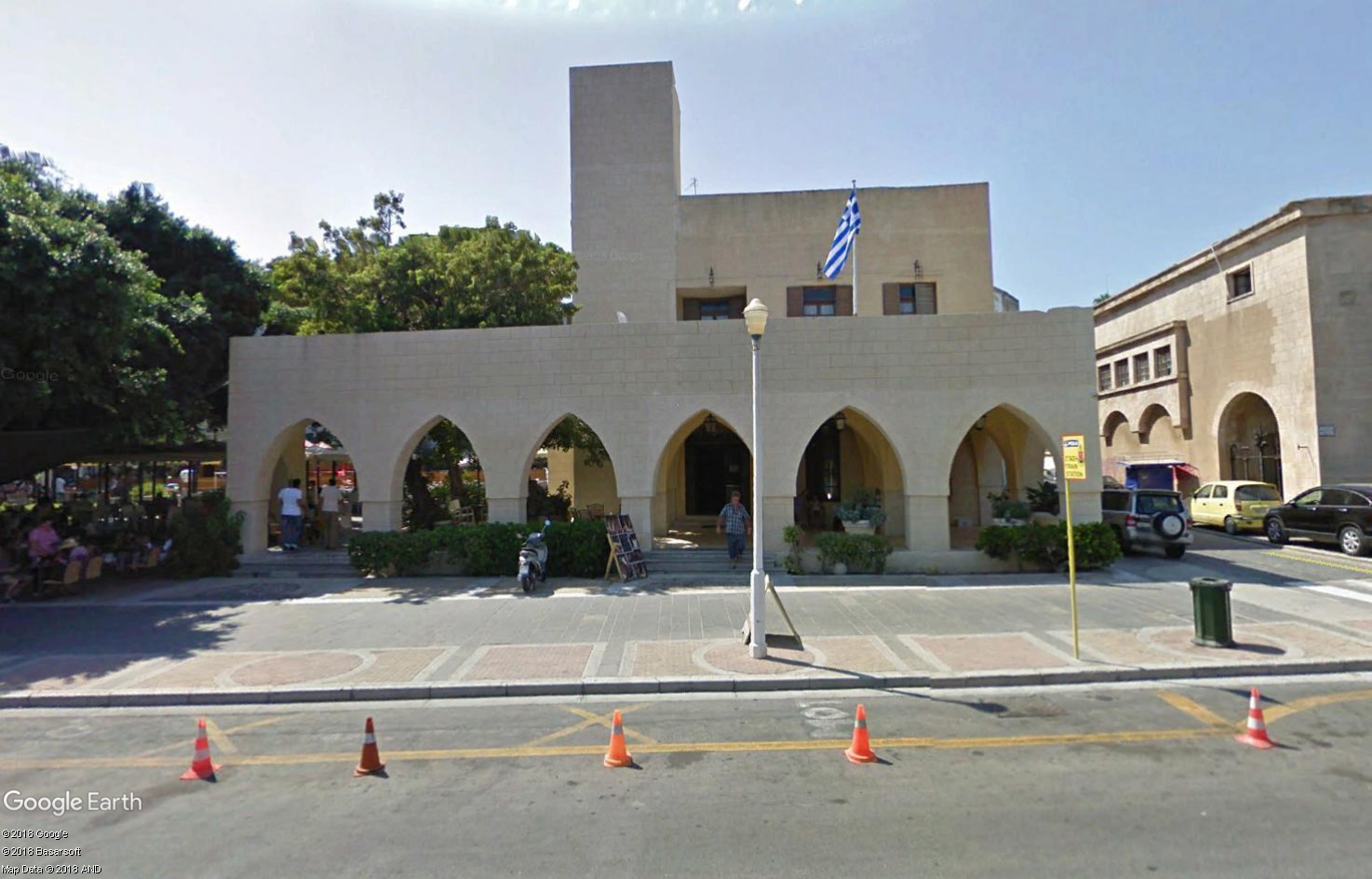 Σας ενημερώνουμε ότι η Υπηρεσία μας δεν έχει αντίρρηση για την παραχώρηση επιπλέον κοινόχρηστου χώρου έμπροσθεν του ακινήτου «ΑΚΤΑΙΟΝ» και προτείνουμε την τροποποίηση του άρθρου 53 με θέμα «Δημοτική Κοινότητα Ρόδου» του Κανονισμού Κοινοχρήστων Χώρων ως προς την υποπαράγραφο Γ.8, και το σχεδιάγραμμα με αριθ. 10.Γ.8 που την συνοδεύει ως ακολούθως:«Γ.8  7ης Μαρτίου Καθορίζεται ενοικιαζόμενος κοινόχρηστος χώρος σε επαφή με την πρόσοψη του ακινήτου «ΑΚΤΑΙΟΝ» (επί της οδού 7ης Μαρτίου) εμβαδού 193,00 τ.μ., σύμφωνα με το συνημμένο σχεδιάγραμμα (αριθ. σχεδ. 10.Γ.8).»Κατόπιν των παραπάνω, διαβιβάζουμε το παρόν έγγραφο προς :Την Τροχαία Ρόδου για τις δικές σας ενέργειες και εγκρίσεις, δεσμεύσεις και περιορισμούς στα πλαίσια των αρμοδιοτήτων σας.Την Κοινότητα Ρόδου για τη γνωμοδότησή σας σύμφωνα με το άρθρο 83 του Ν.3852/2010 (ΦΕΚ 87Α'/07-06-2010) όπως αντικαταστάθηκε με το άρθρο 84 του Ν.4455/2018 (ΦΕΚ 133Α'/19-07-2018) περί αρμοδιοτήτων συμβουλίου κοινότητας άνω των τριακοσίων (300) κατοίκων και του άρθρου 79 του Ν.3463/2006 (ΦΕΚ 114Α'/08-06-2006) περί κανονιστικών αποφάσεων. Στη συνέχεια έλαβε το λόγο η παρευρισκόμενη υπάλληλος της Δνσης πολεοδομικού Σχεδιασμού κ. Γιακουμίνα. Μπάτσου η οποία ανέλυσε προφορικά τα όσα αναφέρονται στην εισήγηση και απάντησε στις διευκρινιστικές ερωτήσεις των μελών της Επιτροπής. ΑΘΑΝΑΣΙΟΣ ΣΤΑΜΟΣ (Μέλος): Ο ζητούμενος χώρος είναι αυτός που το καλοκαίρι σταματάει το τρενάκι. Μαζεύεται ο κόσμος εκεί για να μπει και να βγει από το τρενάκι. Εάν δώσουμε το χώρο δεν θα μπορεί να περάσει πεζός. Κάποιο χώρο δικαιούνται και οι πεζοί.ΔΗΜΗΤΡΙΟΣ ΙΩΣΗΦ (Μέλος) Δεν με ενοχλεί να έχει τραπέζια εκεί. Το μόνο που με ενοχλεί είναι ότι υπήρχε αρνητική απόφαση και τα καθίσματα έχουν τοποθετηθεί. Και δεν μιλώ μόνο για το συγκεκριμένο κατάστημα, μιλάω γενικά. Τι μήνυμα δίνουμε έτσι, αφήνοντας κάποιον να παρανομεί και μετά να εγκρίνουμε την παρανομία. ΜΑΝΘΑ ΖΙΩΓΟΥ: (Πρόεδρος Δ.Κ. Ρόδου). Μας   απασχόλησε και μας πολύ το θέμα αυτό, όμως από τη στιγμή που ο κ. Καρυδάκης ως Προϊστάμενος της Υπηρεσίας Νεωτέρων Μνημείων και η Υπηρεσία του Δήμου συμφωνεί και συναινεί, δεν υπάρχει λόγος και νόημα να ψάχνουμε παραπέρα. Όσον αφορά για αυτά που είπε ο κ. Στάμος έχω να πω ότι είναι αρκετά μεγάλος ο χώρος και δεν εμποδίζεται η προσπέλαση των πεζών και όπως επεσήμανα στον σύμβουλο της εταιρείας δεν θα επιτρέψουμε να υπάρχουν τα σταντ για τα ενοικιαζόμενα για τα τρενάκια και για ότι άλλο, υπάρχουν ελεγκτικοί μηχανισμοί, και αυτό θα το παρακολουθούμε στην πορεία.  ΚΩΝΣΤΑΝΤΙΝΟΣ ΤΑΡΑΣΛΙΑΣ (Πρόεδρος): Θα ήθελα και εγώ να επισημάνω ότι είναι ξεκάθαρη η εισήγηση της Υπηρεσίας, που μιλά για χωροθέτηση συγκεκριμένου χώρου τοποθέτησης τραπεζοκαθισμάτων και απαγορεύει την ύπαρξη διαφημιστικών πινακίδων και οτιδήποτε άλλο, που δεν σας κρύβω και εγώ θα διαμηνύσω και δια μέσω του Νομικού Συμβούλου προς την εταιρεία και στους ιδίους, ότι θα ήταν καλό να τηρούν τα νόμιμα, και εφ΄όσον η εισήγηση είναι θετική, τάσσομαι υπέρ της έγκρισης της συγκεκριμένης απόφασης.  Η Επιτροπή Ποιότητας Ζωής μετά τα ανωτέρω, και έχοντας υπόψη τις διατάξεις  του άρθρου. 73 του Ν.3852/2010 (Φ.Ε.Κ. 87 Α’/07-06-2010) περί Αρμοδιοτήτων Επιτροπής Ποιότητας Ζωής, καθώς α) το υπ’ αριθ. 1016/49/1009-α/18-10-2019 έγγραφο του Τμήματος Τροχαίας Ρόδου  και β) το ΑΠ ΥΠΠΟΑ/ΓΔΑΜΤΕ/ΥΝΜΤΕΔ/447385/47079/1759/28-08-2019  έγγραφο της Υπηρεσίας Νεωτέρων Μνημείων & Τεχνικών Έργων Δωδεκανήσου σύμφωνα με τα οποία οι εν λόγω Υπηρεσίες δεν έχουν ει αντίρρηση για την παραχώρηση του αιτούμενου χώρου,  .ΑΠΟΦΑΣΙΖΕΙκατά πλειοψηφία και με την ψήφο του Προέδρου λόγω ισοψηφίας (5 υπέρ και 5 παρόντες),Εγκρίνει την υπ’ αριθ. 62/2019 απόφαση του Συμβουλίου της Δημοτικής Κοινότητας Ρόδου και εισηγείται στο Δημοτικό Συμβούλιοα) την παραχώρηση επιπλέον  κοινόχρηστου χώρου έμπροσθεν του ακινήτου «ΑΚΤΑΙΟΝ» β)  την τροποποίηση του άρθρου 53 με θέμα «Δημοτική Κοινότητα Ρόδου» του Κανονισμού Κοινοχρήστων Χώρων ως προς την υποπαράγραφο Γ.8, και το σχεδιάγραμμα με αριθ. 10.Γ.8 που την συνοδεύει ως ακολούθως:«Γ.8  7ης Μαρτίου Καθορίζεται ενοικιαζόμενος κοινόχρηστος χώρος σε επαφή με την πρόσοψη του ακινήτου «ΑΚΤΑΙΟΝ» (επί της οδού 7ης Μαρτίου) εμβαδού 193,00 τ.μ., σύμφωνα με το συνημμένο σχεδιάγραμμα (αριθ. σχεδ. 10.Γ.8).»Υπέρ της απόφασης της Δημ. Κοινότητας Ρόδου ψήφισαν οι: 1) Ταρασλιάς 2) Καραμαρίτης 3) Παπαοικονόμου 4) Σταμάτης 5) ΧριστοδούλουΠαρόντες δήλωσαν οι: 1) Αφεντούλης 2) Ιωσήφ 3) Στάμος 4) Καραταπάνης 5) Σπυρόπουλος  Αρ. αποφ. 123    /22-11-2019                                                 ΑΔΑ: ΩΨΧΜΩ1Ρ-0ΛΕΠερίληψηΈγκριση της υπ’ αριθ. 63/2019 απόφασης του Συμβουλίου της Δημοτικής Κοινότητας Ρόδου με θέμα: Αίτημα χωροθέτησης ενοικιαζόμενου κοινόχρηστου χώρου για Κ.Υ.Ε. επί της οδού Θεμ. Σοφούλη»Ο Πρόεδρος κ. Κωνσταντίνος Ταρασλιάς έθεσε υπόψη της Επιτροπής την υπ’ αριθ. 63/2019 απόφαση του Συμβουλίου της Δημοτικής Κοινότητας Ρόδου με την οποία  εισηγείται ομόφωνα αρνητικά σύμφωνα και με την εισήγηση της υπηρεσίας, για την χωροθέτηση του αιτούμενου τμήματος για τοποθέτηση τραπεζοκαθισμάτων στο κατάστημα υγειονομικού ενδιαφέροντος (ψητοπωλείο - σουβλατζίδικο) επί της οδού Θεμ. Σοφούλη 162 (Ο.Τ. 612 εντός εργατικών κατοικιών Αγ. Ιωάννη).Στη συνέχεια ο Πρόεδρος έθεσε υπόψη των μελών την ΑΠ 553/15-10-2019 εισήγηση της Δνσης Πολεοπδομικού Σχεδιασμού που έχει ως ακολούθως: ΘΕΜΑ	:	Αίτημα χωροθέτησης ενοικιαζόμενου κοινόχρηστου χώρου για Κ.Υ.Ε. επί της οδού Θεμ. Σοφούλη.ΣΧΕΤ.	:	Η υπ' αριθ. πρωτ. 553/20-03-2019 αίτηση της κας Μόσχου Ειρήνης. Με την παραπάνω σχετική αίτηση ζητείται από την κα. Μόσχου Ειρήνη, που διατηρεί κατάστημα υγειονομικού ενδιαφέροντος (ψητοπωλείο - σουβλατζίδικο) επί της οδού Θεμ. Σοφούλη 162 (Ο.Τ. 612 εντός εργατικών κατοικιών Αγ. Ιωάννη), η ενοικίαση κοινόχρηστου χώρου επιφάνειας 11,00 τ.μ. 
Το αιτούμενο τμήμα βρίσκεται απέναντι από τη νότια όψη του καταστήματος, σε κοινόχρηστο χώρο που αποτελεί δρόμο του εγκεκριμένου Σχεδίου Πόλης Ρόδου.	Έχοντας υπόψη τα παραπάνω καθώς και:1.	Τα συνυποβληθέντα στη σχετική αίτηση:	α.	Το τοπογραφικό σχεδιάγραμμα, του ιδιώτη αρχιτέκτονα μηχανικού Σελλά Π. Μιχάλη επί του οποίου έχει υποδειχθεί η θέση του καταστήματος, καθώς και η αιτούμενη επιφάνεια κοινόχρηστου χώρου. 	β.	Τη γνωστοποίηση καταστήματος υγειονομικού ενδιαφέροντος της Ειρήνης Μόσχου με αριθ. 1030797 και ημ/νια υποβολής 17-11-2017, με δραστηριότητα «Ψητοπωλείο - Σουβλατζίδικο» επί της οδού Θεμ. Σοφούλη 162.	γ.	Φωτογραφίες2.	Τον Κανονισμό Κοινοχρήστων Χώρων όπως εγκρίθηκε με την υπ’ αριθ. 755/19-12-2014 απόφαση Δ.Σ. και ισχύει σήμερα και ειδικότερα:α.	Το Κεφάλαιο 1 αυτού με θέμα «Γενικά» και συγκεκριμένα την παράγραφο 1.3 «Αίτημα τροποποίησης του Κανονισμού» του άρθρου 8 και το άρθρο 10 «Διαδικασία τροποποίησης Κανονισμού Κοινοχρήστων Χώρων».β. 	Το Κεφάλαιο 11 αυτού με θέμα «Δημοτική Ενότητα Ροδίων» σύμφωνα με το οποίο δεν προβλέπονται κοινόχρηστοι χώροι που να προορίζονται για ενοικίαση σε καταστήματα υγειονομικού ενδιαφέροντος στην εν λόγω περιοχή. 3.		Την υπ' αριθ. 52907/28-12-2009 (ΦΕΚ 2621Β'/31-12-2009) απόφαση Υπουργού ΠΕΚΑ με θέμα «Ειδικές ρυθμίσεις για την εξυπηρέτηση ατόμων με αναπηρία σε κοινόχρηστους χώρους των οικισμών που προορίζονται για την κυκλοφορία πεζών» και ειδικότερα το άρθρο 2 αυτού με θέμα «ΕΛΕΥΘΕΡΗ ΖΩΝΗ ΟΔΕΥΣΗΣ ΠΕΖΩΝ – ΕΛΕΥΘΕΡΟ ΥΨΟΣ», στο οποίο αναφέρεται ότι : «Σε όλους τους κοινόχρηστους χώρους πόλεων και οικισμών, που προορίζονται για την κυκλοφορία πεζών, επιβάλλεται ελεύθερη ζώνη όδευσης πεζών, που χρησιμοποιείται για τη συνεχή, ασφαλή και ανεμπόδιστη κυκλοφορία κάθε κατηγορίας χρηστών, με απαραίτητο ελάχιστο πλάτος  (του κρασπέδου μη συνυπολογιζόμενου) ελεύθερο από κάθε είδους σταθερό ή κινητό εμπόδιο και μέγιστη αποδεκτή εγκάρσια κλίση 2%. Οποιαδήποτε εξυπηρέτηση όπως σήμανση, φύτευση, αστικός εξοπλισμός απαγορεύεται να τοποθετείται εντός της ελεύθερης ζώνης όδευσης πεζών.Στην περίπτωση υφιστάμενων πεζοδρομίων πλάτους μικρότερου από  η ζώνη αυτή καταλαμβάνει όλο το πλάτος του πεζοδρομίου. Πλάτη μικρότερα από  αποφεύγονται ως μη εξυπηρετούντα άτομα σε αναπηρικό αμαξίδιο.Σε όλο το μήκος της ελεύθερης ζώνης όδευσης πεζών επιβάλλεται πραγματικό ελεύθερο ύψος όδευσης πεζών ίσο με  απολύτως ελεύθερο από οποιοδήποτε εμπόδιο (μαρκίζες, επιγραφές, σημάνσεις, πινακίδες, κλαδιά δέντρων, τέντες κ.λπ.). (...)».4.	Την Εγκύκλιο 3/2011 του ΥΠΕΚΑ (αριθ. πρωτ. οικ.13612/24-03-2011) με θέμα «Διευκρινίσεις για την εφαρμογή των ρυθμίσεων της με αρ. 52907/28-12-2009 απόφασης Υπουργού ΠΕΚΑ ''Ειδικές ρυθμίσεις για την εξυπηρέτηση ατόμων με αναπηρία σε κοινόχρηστους χώρους των οικισμών που προορίζονται για την κυκλοφορία πεζών'' (ΦΕΚ 2621Β'/31-12-2009)», και ειδικότερα τη 2η παράγραφο αυτής, στην οποία αναφέρεται ότι :«Η εφαρμογή της απόφασης, από τη δημοσίευσή της στην Εφημερίδα της Κυβέρνησης, σύμφωνα με τα άρθρα 1, 8 και 9 αυτής αλλά και των διατάξεων της παρ. 8 του άρθρου 28 του ν. 2831/2000, κατ’ εξουσιοδότηση της οποίας εκδόθηκε, είναι υποχρεωτική για νέες διαμορφώσεις-αναπλάσεις και ανακατασκευές κοινοχρήστων χώρων πόλεων και οικισμών, που προορίζονται για την κυκλοφορία πεζών. (...). Το ίδιο ισχύει και σε περιπτώσεις τοποθέτησης τραπεζοκαθισμάτων, εμπορευμάτων, ψυγείων αναπηρικών περιπτέρων κλπ σε κοινοχρήστους χώρους, για τις οποίες οι ρυθμίσεις της απόφασης πρέπει να λαμβάνονται υπόψη τόσο κατά τη χορήγηση της άδειας παραχώρησης της χρήσης του χώρου, όσο και κατά τον έλεγχο της επιτόπιας εφαρμογής».5.	Την επιτόπια αυτοψία που πραγματοποιήθηκε από μηχανικούς της Υπηρεσίας μας κατά την οποία διαπιστώθηκε ότι το αιτούμενο τμήμα βρίσκεται επί οδοστρώματος, αφού δεν υπάρχει διαμορφωμένο πεζοδρόμιο στο σημείο αυτό και ότι η οδός αυτή χρησιμοποιείται για την πρόσβαση των κατοίκων στις οικίες τους καθώς και ως χώρος στάθμευσης, όπως φαίνεται στις παρακάτω φωτογραφίες.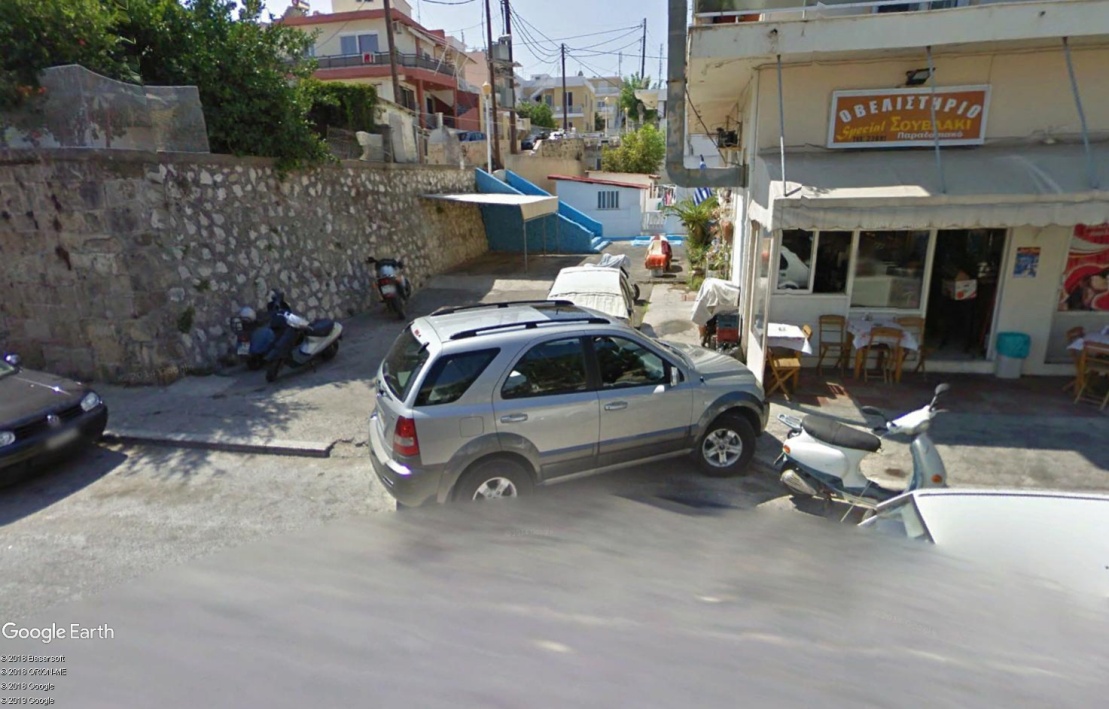 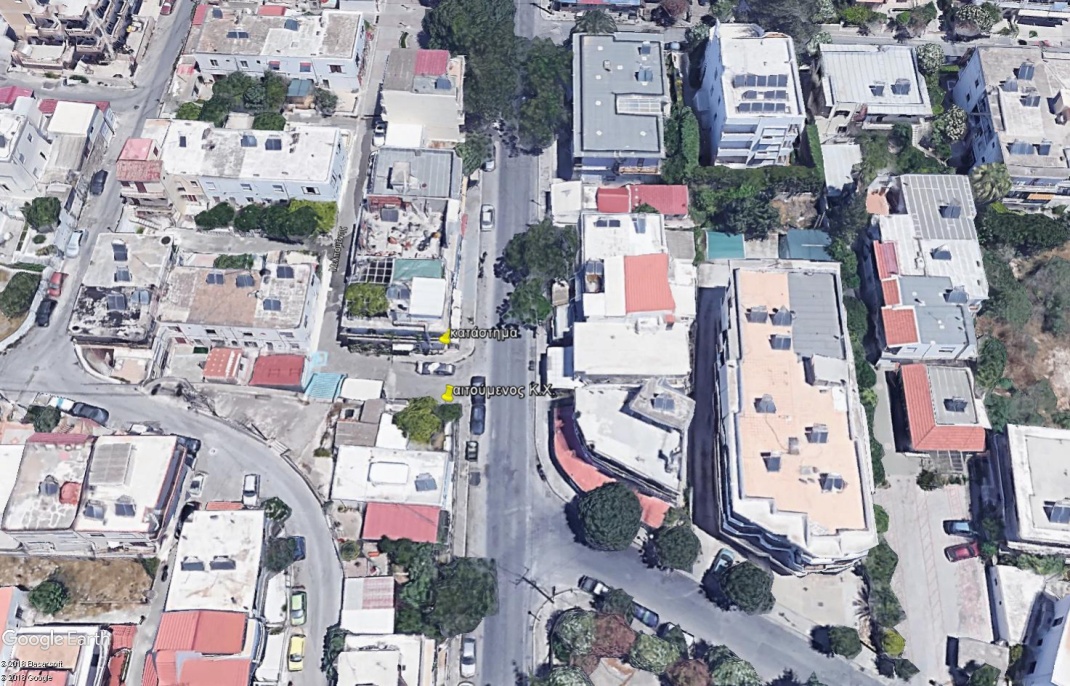 η Υπηρεσία μας εισηγείται τη μη χωροθέτηση του αιτούμενου τμήματος για τοποθέτηση τραπεζοκαθισμάτων. Στην περίπτωση όπου η ανωτέρω οδός πεζοδρομηθεί ή διαμορφωθεί πεζοδρόμιο σύμφωνα με τις προδιαγραφές της ισχύουσας νομοθεσίας, η Υπηρεσία μας θα επανεξετάσει το εν λόγω αίτημα.Έπειτα από τα παραπάνω παρακαλούμε για τη γνωμοδότησή σας σύμφωνα με το άρθρο 83 του Ν.3852/2010 (ΦΕΚ 87Α'/07-06-2010) όπως αντικαταστάθηκε με το άρθρο 84 του Ν.4455/2018 (ΦΕΚ 133Α'/19-07-2018) περί αρμοδιοτήτων συμβουλίου κοινότητας άνω των τριακοσίων (300) κατοίκων και του άρθρου 79 του Ν.3463/2006 (ΦΕΚ 114Α'/08-06-2006) περί κανονιστικών αποφάσεων και τη διαβίβαση της απόφασης στην Επιτροπή Ποιότητα Ζωής.Στη συνέχεια έλαβε το λόγο η υπάλληλος της Δνσης Πολεοδομικού Σχεδιασμού κ. Δέσποινα Καραγιάννη η οποία ανέπτυξε προφορικά όσα αναφέρονται στην εισήγηση, και απάντησε στις διευκρινιστικές ερωτήσεις των μελών.  ΒΑΣΙΛΕΙΟΣ ΠΑΠΑΟΙΚΟΝΟΜΟΥ (Μέλος): Ο συγκεκριμένος χώρος από το σχέδιο πόλεως είναι δρόμος δεν είναι πρασιά. Οπότε η εισήγηση της Υπηρεσίας θεωρώ ότι είναι σωστή.Η Επιτροπή Ποιότητας Ζωής μετά τα ανωτέρω, και έχοντας υπόψη τις διατάξεις  του άρθρου. 73 του Ν.3852/2010 (Φ.Ε.Κ. 87 Α’/07-06-2010) περί Αρμοδιοτήτων Επιτροπής Ποιότητας Ζωής.ΑΠΟΦΑΣΙΖΕΙ ομόφωναΕγκρίνει την υπ’ αριθ. 63/2019 απόφαση του Συμβουλίου της Δημ. Κοινότητας Ρόδου και εισηγείται στο Δημοτικό Συμβούλιο τη μη χωροθέτηση του τμήματος που ζητείται  από την κα. Μόσχου Ειρήνη, που διατηρεί κατάστημα υγειονομικού ενδιαφέροντος (ψητοπωλείο - σουβλατζίδικο) επί της οδού Θεμ. Σοφούλη 162 (Ο.Τ. 612 εντός εργατικών κατοικιών Αγ. Ιωάννη), για τοποθέτηση τραπεζοκαθισμάτων, επιφάνειας 11,00 τ.μ. που βρίσκεται απέναντι από τη νότια όψη του καταστήματος, σε κοινόχρηστο χώρο που αποτελεί δρόμο του εγκεκριμένου Σχεδίου Πόλης Ρόδου.Αρ. αποφ.  124   /22-11-2019                                                 ΑΔΑ: 7Χ4ΨΩ1Ρ-ΑΡΤΠερίληψηΑπόσυρση του θέματος  για έγκριση της υπ’ αριθ. 8/2019 απόφασης του Συμβουλίου της Δημοτικής Κοινότητας Διμυλιάς με θέμα: Γνωμοδότηση περί της πρότασης χωροθέτησης υπαίθριου εμπορίου κατά τη διάρκεια της γιορτής καρυδιού στην κοινότητα  Διμυλιάς.Η υπάλληλος της Δνσης πολεοδομικού Σχεδιασμού κ. Δέσποινα Καραγιάννη ζήτησε την απόσυρση του θέματος διότι το θέμα πρέπει να περάσει από την σχολική Επιτροπή, αφού ο συγκεκριμένος χώρος βρίσκεται εντός σχολείου το οποίο είναι σε λειτουργία.Η Επιτροπή Ποιότητας Ζωής μετά τα ανωτέρω, και έχοντας υπόψη τις διατάξεις  του άρθρου. 73 του Ν.3852/2010 (Φ.Ε.Κ. 87 Α’/07-06-2010) περί Αρμοδιοτήτων Επιτροπής Ποιότητας Ζωής.ΑΠΟΦΑΣΙΖΕΙ ομόφωναΑποσύρει το θέμα για έγκριση της υπ’ αριθ. 8/2019 απόφασης του Συμβουλίου της Δημοτικής Κοινότητας Διμυλιάς με θέμα: Γνωμοδότηση περί της πρότασης χωροθέτησης υπαίθριου εμπορίου κατά τη διάρκεια της γιορτής καρυδιού στην κοινότητα  Διμυλιάς διότι ο προτεινόμενος χώρος ευρίσκεται εντός σχολείου και θα πρέπει πρώτα να δώσει την έγκρισή της η σχολική Επιτροπή.Αρ. αποφ. 125    /22-11-2019                                                 ΑΔΑ: 6ΜΩΞΩ1Ρ-0Θ0  ΠερίληψηΠαραχώρηση και Χωροθέτηση θέσεων στάσης/στάθμευσης κατ εφαρμογή της Κανονιστικής Απόφασης 309/2018 του Δημοτικού Συμβουλίου όπως αυτή τροποποιήθηκε - συμπληρώθηκε με την υπ΄αριθμό απόφαση 504/2018 του Δημοτικού Συμβουλίου με καταβολή Τέλους Κοινοχρήστου Χώρου.Ο Πρόεδρος κ. Κωνσταντίνος Ταρασλιάς έθεσε υπόψη της Επιτροπής το ΑΠ 16/62080/15-11-2019 έγγραφο της Δνσης Τεχνικών Έργων και Υποδομών που έχει ως εξής:Θέμα: Παραχώρηση και Χωροθέτηση θέσεων στάσης/στάθμευσης κατ εφαρμογή της Κανονιστικής Απόφασης 309/2018 του Δημοτικού Συμβουλίου όπως αυτή τροποποιήθηκε - συμπληρώθηκε με την υπ΄αριθμό απόφαση 504/2018 του Δημοτικού Συμβουλίου με καταβολή Τέλους Κοινοχρήστου Χώρου.Σχετ: 1) Οι υπ΄αριθμό 309 και 504/2018 αποφάσεις του Δημοτικού Συμβουλίου Ρόδου.2) Η με αρ.πρωτ.2/58978/31-10-2019 αίτηση (Επισυναπτόμενος Πίνακας).Η υπηρεσία μας λαμβάνοντας υπ΄ όψη τα ανωτέρω σχετικά, τον Κώδικά Οδικής Κυκλοφορίας όπως τροποποιήθηκε και ισχύει μέχρι σήμερα, τις ισχύουσες κανονιστικές αποφάσεις περί κυκλοφοριακών ρυθμίσεων, τα γεωμετρικά στοιχεία των οδών καθώς και τις ανάγκες ζήτησης χώρων στάθμευσης, προέβη σε αυτοψία για τη δυνατότητα χωροθέτησης θέσεων στάσης/στάθμευσης των αιτούντων. Στο Πίνακα που ακολουθεί φαίνονται αναλυτικά όλα τα απαραίτητα στοιχεία για την χωροθέτηση της θέσεως στάσης/στάθμευσης της επιχείρησης. Ο δικαιούχος του Πίνακα μετά την έγκριση της παραχώρησης θέσεως από το Δημοτικό Συμβούλιο, θα πρέπει να καταβάλει το ποσό που του αναλογεί στο Τμήμα Προσόδων του Δήμου Ρόδου και εν συνεχεία να προμηθευτεί με δικά του έξοδα την ανάλογη Πινακίδα. Η τοποθέτηση της πινακίδας και η οριζόντια διαγράμμιση θα πραγματοποιηθεί από το εργατοτεχνικό προσωπικό του Δήμου Ρόδου.Για την χωροθέτηση θα εφαρμοστεί η διαδικασία που αναφέρεται στην υπ΄αριθμό απόφαση 309/2018 του Δημοτικού Συμβουλίου. Με την παρούσα εισήγηση εγκρίνεται η παραχώρηση και χωροθέτηση της για το έτος 2020 (εφ όσον καταβληθεί το αντίστοιχο ποσό του πίνακα).Η Επιτροπή Ποιότητας Ζωής μετά τα ανωτέρω, και έχοντας υπόψη τις διατάξεις  του άρθρου. 73 του Ν.3852/2010 (Φ.Ε.Κ. 87 Α’/07-06-2010) περί Αρμοδιοτήτων Επιτροπής Ποιότητας Ζωής.ΑΠΟΦΑΣΙΖΕΙ ομόφωναΕισηγείται στο Δημοτικό Συμβούλιο την Παραχώρηση και Χωροθέτηση θέσεων στάσης/στάθμευσης κατ εφαρμογή της Κανονιστικής Απόφασης 309/2018 του Δημοτικού Συμβουλίου όπως αυτή τροποποιήθηκε - συμπληρώθηκε με την υπ΄αριθμό απόφαση 504/2018 του Δημοτικού Συμβουλίου με καταβολή Τέλους Κοινοχρήστου Χώρου στον παρακάτω:Αρ. αποφ. 126    /22-11-2019                                                 ΑΔΑ: Ω1ΦΠΩ1Ρ-ΞΓ4ΠερίληψηΜη ανάκληση της άδειας ίδρυσης και λειτουργίας  κατ/τος  υγειονομικού ενδιαφέροντος ιδιοκτησίας BANCHEV MARIN(Έγγραφο ΑΠ 1602/22-4-2019 Δνσης Υπηρεσίας Δόμησης). Ο Πρόεδρος κ. Κωνσταντίνος Ταρασλιάς έθεσε υπόψη της Επιτροπής το ΑΠ 1602/03-07-2019 έγγραφο της  Δνσης Υπηρεσίας Δόμησης) που έχει ως κατωτέρω:                      ΘΕΜΑ: ΤΡΟΠΟΙΗΣΗ ΑΔΕΙΑΣ ΙΔΡΥΣΗΣ & ΛΕΙΤΟΥΡΓΙΑΣ ΚΑΤΑΣΤΗΜΑΤΟΣΣας διαβιβάζουμε τον φάκελο του καταστήματος  ιδιοκτησίας κα BANCHEV MARIN επί της οδού: Αγίας Αναστασίας αρ. 131 όπου σύμφωνα με το υπ. αρ. 485/2019 έγγραφο του Τμ. Υγείας Ρόδου, διαπιστώθηκε να λειτουργεί έχοντας κάνει επέκταση σε διπλανό κατάστημα , όμορο στο πρώτο χωρίς να έχει κάνει γνωστοποίηση λειτουργίας. Επιπλέον υπάρχει αποθήκη της επιχείρησης, πάλι σε όμορο χώρο, η οποία δεν έχει επίσης γνωστοποιηθεί. Τα ανωτέρω αποτελούν ουσιώδη τροποποίηση των όρων και των προυποθέσεων της Α.Ι.Λ.Η Δ/νση Υπηρεσίας Δόμησης με το υπ. αρ. 1398/2019 έγγραφο κάλεσε τoν ενδιαφερόμενο για τυχόν αντιρρήσεις του.Σας παρακαλούμε για εισαγωγή της υπόθεσης και για λήψη απόφασης που αφορά στη σχετική άδεια του καταστήματος, στην ημερήσια διάταξη επόμενης συνεδρίασης, βάσει του άρθρου 73, παρ. 1, περ. α’ , υποπερ. 2 και άρθρ. 75 παρ. 3 του ν.3852/2010.Επίσης η Νομική Υπηρεσία στην οποία κοινοποιείται το παρόν έγγραφο να διατυπώσει την εισήγηση της.  Ο ενδιαφερόμενος προσκόμισε την υπ’ αριθ. 1134925/15-11-2019 γνωστοποίηση, οπότε δεν υφίσταται θέμα. Η Επιτροπή Ποιότητας Ζωής μετά τα ανωτέρω, και έχοντας υπόψη τις διατάξεις  του άρθρου. 73 του Ν.3852/2010 (Φ.Ε.Κ. 87 Α’/07-06-2010) περί Αρμοδιοτήτων Επιτροπής Ποιότητας Ζωής.ΑΠΟΦΑΣΙΖΕΙ ομόφωναΤην μη ανάκληση της άδειας ίδρυσης και λειτουργίας  κατ/τος  υγειονομικού ενδιαφέροντος ιδιοκτησίας BANCHEV MARIN διότι προέβει στη διαδικασία της πιστοποίησης με α/α 1134925/15-11-2019 την οποία προσκόμισε στην Επιτροπή.Αρ. αποφ. 127    /22-11-2019                                                 ΑΔΑ: 64ΟΡΩ1Ρ-ΚΥΓ  ΠερίληψηΑναβολή λήψης απόφασης για ανάκληση η μη της άδειας ίδρυσης και λειτουργίας καταστήματος της ΣΚΟΝΗ- ΔΕΘΕΔΑΤΟΥ ΕΛΕΝΗ &ΣΙΑ ΕΕ επί της πλατείας Εβραίων Μαρτύρων 32. (Έγγραφο ΑΠ 2831/17-7-2019 της Δνσης Υπηρεσίας Δόμησης.)Ο Πρόεδρος κ. Κωνσταντίνος Ταρασλιάς έθεσε υπόψη της Επιτροπής το ΑΠ 2831/17-7-2019 έγγραφο της Δνσης Υπηρεσίας Δόμησης) που έχει ως κατωτέρω:ΘΕΜΑ: Τροποποίηση των όρων λειτουργίας κατ/τος υγειονομικού ενδιαφέροντος ιδιοκτησίας «ΣΚΟΝΗ-ΔΕΘΕΔΑΤΟΥ ΕΛΕΝΗ ΚΑΙ ΣΙΑ ΕΕ» στην Πλ. Εβραίων Μαρτύρων αρ.32  Μεσαιωνική Πόλη(Φ.073)            ΣΧΕΤ:  Το με αρ.1020/2135/2-β(22-05-19/11:00) έγγραφο-βεβαίωση παράβασης του Τμήματος Τουριστικής Αστυνομίας Ρόδου           Με το ανωτέρω σχετικό (το οποίο σας αποστέλλουμε συνημμένα) μας κοινοποιείται το γεγονός  ότι διαπιστώθηκε 1) κατάληψη κοινόχρηστου χώρου 15,00μ2 με τραπεζοκαθίσματα άνευ αδείας αρμόδιας αρχής 2) Αλλαγή χρήσης των δραστηριοτήτων της επιχείρησης από «Οβελιστήριο-Σνακ Μπαρ» σε «Ψησταριά -Εστιατόριο» και 3) Αλλαγή επωνυμίας της επιχείρησης από «ΣΚΟΝΗ-ΔΕΘΕΔΑΤΟΥ ΕΛΕΝΗ ΚΑΙ ΣΙΑ ΕΕ» σε «ΕΛΕΝΗ ΣΚΟΝΗ ΚΑΙ ΣΙΑ ΕΕ».Παρακαλούμε για τη λήψη απόφασης σχετικά με την ισχύ της με αρ. 289/24-09-07 άδειας ίδρυσης και λειτουργίας του εν λόγω  καταστήματος (παρ-1, αρθ-73 και παρ-3, αρθ-75 του Ν-3852/2010), λόγω τροποποίησης των όρων και των προϋποθέσεων βάσει των οποίων χορηγήθηκε η παραπάνω άδεια. Η ανωτέρω πλήρωσε την άδεια κοινόχρηστου χώρου στις 3-6-2019Στη συνέχεια έλαβε το λόγο ο μηχανικός κ. Γεωργαλίδης Αναστάσιος που είπε τα εξής:Θα ζητήσουμε μια αναβολή ακόμη για διαδικαστικούς και τυπικούς λόγους. Δεν έχουμε ολοκληρώσει με τη έγκριση της Αρχαιολογίας. Έχουμε πάρει την έγκριση κατά κάποιο τρόπο, επειδή είχαμε καταθέσει ηλεκτρονικά, μας αναφέρει ότι εγκρίνεται αρκεί να προσκομίσουμε τρία (3) αντίγραφα των σχεδίων. Δυστυχώς η Προϊσταμένη της Υπηρεσίας βρίσκεται σε άδεια, που θα γυρίσει στις 15-12-2019 και τότε θα μας δώσει το έγγραφο. Η Πολεοδομία το γνωρίζει το έχουν δει και δεν μπορούμε να προβούμε στη διαδικασία γνωστοποίησης.              Η Επιτροπή Ποιότητας Ζωής μετά τα ανωτέρω, και έχοντας υπόψη τις διατάξεις  του άρθρου. 73 του Ν.3852/2010 (Φ.Ε.Κ. 87 Α’/07-06-2010) περί Αρμοδιοτήτων Επιτροπής Ποιότητας Ζωής.ΑΠΟΦΑΣΙΖΕΙ ομόφωναΑναβάλλει τη λήψη απόφασης για ανάκληση η μη της άδειας ίδρυσης και λειτουργίας του καταστήματος της ΣΚΟΝΗ- ΔΕΘΕΔΑΤΟΥ ΕΛΕΝΗ &ΣΙΑ ΕΕ επί της πλατείας Εβραίων Μαρτύρων 32 για μετά τις 15 Δεκεμβρίου προκειμένου να δοθεί η δυνατότητα στους ενδιαφερόμενους να πάρουν την έγκριση της Αρχαιολογικής Υπηρεσίας για να προβούν στην διαδικασία της γνωστοποίησης. Αρ. αποφ. 128    /22-11-2019                                                 ΑΔΑ: ΨΑΡ6Ω1Ρ-ΣΟΒΠερίληψηΑναβολή λήψης απόφασης για ανάκληση η μη της άδειας ίδρυσης και λειτουργίας καταστήματος της «Σ. ΦΑΚΚΑΣ- Θ. ΓΚΑΜΠΡΑΝΗΣ ΟΕ» επί της οδού Περικλέους 12 ( Έγγραφο ΑΠ 3986/19-9-2019 Δνσης Υπηρεσίας Δόμησης).Ο Πρόεδρος κ. Κωνσταντίνος Ταρασλιάς έθεσε υπόψη της Επιτροπής το ΑΠ 3986/19-9-2019 έγγραφο της Δνσης Υπηρεσίας Δόμησης) που έχει ως κατωτέρω:ΘΕΜΑ: Τροποποίηση των όρων λειτουργίας κατ/τος υγειονομικού ενδιαφέροντος ιδιοκτησίας  «Σ.ΦΑΚΚΑΣ-Θ.ΓΚΑΜΠΡΑΝΗΣ Ο.Ε.»  στην οδό Περικλέους αρ. 12 ,Μεσαιωνική Πόλη (Φ.297)            ΣΧΕΤ:  1.Το με αρ. 1020/6453/12-β (13-06-19/19:23) έγγραφο-βεβαίωση παράβασης-του Αστυνομικού Τμήματος Ρόδου	 2.Το με αρ. 3664/05-09-19 έγγραφο μας, για κατάθεση αντιρρήσεων          Με το ανωτέρω σχετικό μας κοινοποιείται το γεγονός  ότι σε γενόμενο Αστυνομικό έλεγχο στο κατάστημα του θέματος, με την επωνυμία «ΛΑΤΡΗΣ ΚΡΕΑΤΩΝ», διαπιστώθηκε να έχει αναπτύξει τραπεζοκαθίσματα σε κοινόχρηστο χώρο, άνευ αδείας κατάληψης κοινόχρηστου χώρου.Ο ενδιαφερόμενος κλήθηκε να καταθέσει τις απόψεις-αντιρρήσεις του με το με αρ. 3664/05-09-19 έγγραφο της υπηρεσίας μας-το οποίο του επιδόθηκε στις 09/09/19- και μέχρι σήμερα δεν προσήλθε.Παρακαλούμε για τη λήψη απόφασης σχετικά με την ισχύ της με αρ. 214/04-09-08 άδειας ίδρυσης και λειτουργίας του εν λόγω  καταστήματος (παρ-1, αρθ-73 και παρ-3, αρθ-75 του Ν-3852/2010), λόγω τροποποίησης των όρων και των προϋποθέσεων βάσει των οποίων χορηγήθηκε η παραπάνω άδεια. Ο Ενδιαφερόμενος προσκόμισε στην Επιτροπή την ΑΠ 2/63619/22-11-2019 αίτηση προς το Τμήμα προσόδων  με την  οποία ζητεί την ένταξη σε ρύθμιση των οφειλών και ζήτησε την αναβολή της συζήτησης και λήψη απόφασης. Η Επιτροπή Ποιότητας Ζωής μετά τα ανωτέρω, και έχοντας υπόψη τις διατάξεις  του άρθρου. 73 του Ν.3852/2010 (Φ.Ε.Κ. 87 Α’/07-06-2010) περί Αρμοδιοτήτων Επιτροπής Ποιότητας Ζωής.ΑΠΟΦΑΣΙΖΕΙ ομόφωναΑναβάλλει τη λήψη απόφασης για ανάκληση η μη της άδειας ίδρυσης και λειτουργίας του καταστήματος της «Σ. ΦΑΚΚΑΣ- Θ. ΓΚΑΜΠΡΑΝΗΣ ΟΕ», μέχρις ότου πιστοποιηθεί η ρύθμιση των οφειλών της εν λόγω εταιρείας.Αρ. αποφ. 129    /22-11-2019                                                 ΑΔΑ: ΨΕ09Ω1Ρ-5ΟΝ  ΠερίληψηΜη ανάκληση της άδειας ίδρυσης και λειτουργίας καταστήματος του ΓΕΩΡΓΙΟΥ ΜΙΧΑΗΛ στη Δημ. Κοινότητα Λίνδου. (Έγγραφο ΑΠ 3/61628/2019 της Δημ. Ενότητας Λινδίων). Ο Πρόεδρος κ. Κωνσταντίνος Ταρασλιάς έθεσε υπόψη της Επιτροπής το ΑΠ 3/61628/2019 έγγραφο της Δημ. Ενότητας Λινδίων που έχει ως κατωτέρω:ΘΕΜΑ        	:	Τροποποίηση όρων λειτουργίας Κ.Υ.Ε.ΣΧΕΤ.	:	Το με αρ. 1020/190/3-β/18-10-19 έγγραφο του Α.Τ. Νότιας Ρόδου.         Αναφερόμενοι στο ανωτέρω σχετικό έγγραφο σας διαβιβάζουμε το φάκελο του  καταστήματος «Κέντρο διασκέδασης με συγκρότηση Μπαρ» ιδιοκτησίας ΓΕΩΡΓΙΟΥ Μιχαήλ του Ιωάννη, που βρίσκεται στη Λίνδο, γνωρίζοντας σας τα εξής: Με το υπ΄αριθ. πρωτ. 1020/190/3-β/18-10-19  έγγραφο του Α.Τ. Νότιας Ρόδου μας γνωστοποιείται ότι, ο ιδιοκτήτης του καταστήματος «Κέντρο διασκέδασης» με την επωνυμία «GLOW», που βρίσκεται στη Λίνδο (εντός οικισμού), Γεωργίου Μιχαήλ του Ιωάννη, κατελήφθη να λειτουργεί σ΄αυτό μουσική η οποία μετρηθείσα με ειδικό ηχόμετρο βρέθηκε να έχει ένταση 103,5 db αντί του ανωτάτου επιτρεπόμενου ορίου των 100db.      Με το υπ΄αριθ. 3/58995/01-11-19 έγγραφό μας καλείται ο αναφερόμενος ιδιοκτήτης σε ακρόαση- έγγραφη κατάθεση απόψεων αντιρρήσεων (ημερομηνία επίδοσης εγγράφου 13-11-19).Ο εν λόγω επιχειρηματίας κατέθεσε τις αντιρρήσεις του με την υπ΄αριθ. πρωτ. 3/61628/13-11-19 επιστολή του.     Κατόπιν τούτων κι επειδή οι ανωτέρω παραβάσεις αποτελούν τροποποίηση της  υπ΄αριθ. 222/28-07-1997 άδειας ίδρυσης και λειτουργίας του καταστήματος, σας διαβιβάζουμε συνημμένα όλα τα αναφερόμενα σχετικά έγγραφα της υπόθεσης και παρακαλούμε για τις δικές σας, λόγω αρμοδιότητας, ενέργειες.       Επίσης, η Νομική Υπηρεσία στην οποία κοινοποιείται το παρόν έγγραφο να διατυπώσει την εισήγησή της.  ΔΗΜΗΤΡΙΟΣ ΙΩΣΗΦ (Μέλος): Έχω ακούσει διάφορα για το πώς μετράνε και τι φτάνει σε εμάς  Το θέμα είναι ότι κάποιος ενοχλήθηκε Πρέπει να αλλάξει ο τρόπος που γίνονται οι μετρήσεις και να γίνουν πιο αξιόπιστες. Αυτά έχω ακούσει από τους γύρω- γύρω. Όλες οι παραβάσεις που έρχονται είναι στα 2 ντεσιμπελ. Αυτό κάτι λέει και θα πρέπει να το δούμε.ΚΩΝ/ΝΟΣ ΓΙΑΝΝΑΚΟΣ (Νομικός Σύμβουλος): Αυτή τη στιγμή αντιμετωπίζουμε κάποιες περιπτώσεις καταστηματαρχών για τις οποίες υπάρχουν βεβαιώσεις παραβάσεων από την Αστυνομία. Άρα σε αυτό το κομμάτι δεν μπορούμε να υπεισέλθουμε. Πάντα τα Αστυνομικά όργανα βεβαιώνουν μια παράβαση με τα κατάλληλα όργανα που έχουνε και εναπόκειται σε μας πλέον κατά πόσο θα προχωρήσουμε σε ανάκληση ή όχι της άδειας. Εμείς από την δική μας πλευρά δεν έχουμε καμία αρμοδιότητα και δυνατότητα παρέμβασης σύμφωνα με την νομοθεσία για να πάμε να κάνουμε ελέγχους. Αφορά την Αστυνομία.  Όσον αφορά τα όρια, επειδή οι μετρήσεις οι οποίες γίνονται σε ένα κατάστημα υγειονομικού ενδιαφέροντος  δεν είναι αξιόπιστες. Όταν συναθροίζονται σε ένα χώρο τριακόσια άτομα, μόνο οι ομιλίες ανεβάζουν την ένδειξη της μέτρησης πάνω από τα επιτρεπόμενα όρια. Μετά από 40 χρόνια δικηγορίας είμαι σε θέση να το γνωρίζω καλά. Μόνο οι ομιλίες, όχι η μουσική. Θεωρώ ότι είναι ανάξιο λόγου να πάμε να κλείσουμε ένα μαγαζί επειδή από τα 100 ντεσιμπέλ πήγε στα 102. Και να δοθεί μια άδεια λειτουργίας σε ένα νυχτερινό κέντρο  απαιτείται να έχει μελέτη ηχομόνωσης.ΠΑΝΑΓΙΩΤΗΣ ΣΤΑΜΑΤΗΣ (Αναπλ/κο Μέλος): Συμφωνώ με τον Νομικό Σύμβουλο. Προτείνω να μην αφαιρεθεί η άδεια, απλά να γίνει μια σύσταση και αν υποτροπιάσουν, τότε να το ξαναδούμε το θέμα. Αυτό ισχύει και για τις υπόλοιπες περιπτώσεις που έχουμε να εξετάσουμε..Η Επιτροπή Ποιότητας Ζωής μετά τα ανωτέρω, και έχοντας υπόψη τις διατάξεις  του άρθρου. 73 του Ν.3852/2010 (Φ.Ε.Κ. 87 Α’/07-06-2010) περί Αρμοδιοτήτων Επιτροπής Ποιότητας Ζωής.ΑΠΟΦΑΣΙΖΕΙ ομόφωναΤην μη ανάκληση της άδειας ίδρυσης και λειτουργίας καταστήματος του ΓΕΩΡΓΙΟΥ ΜΙΧΑΗΛ στη Δημ. Κοινότητα Λίνδου διότι η διαφορά της μετρηθείσας ηχοστάθμης των 103,5 ντεσιμπέλ με την επιτρεπόμενη των 100 ντεσιμπέλ είναι αμελητέα.Αρ. αποφ. 130    /22-11-2019                                                 ΑΔΑ: ΨΣ7ΒΩ1Ρ-1ΥΕΠερίληψηΜη ανάκληση της άδειας ίδρυσης και λειτουργίας καταστήματος του ΚΟΥΚΟΥΡΑ ΙΩΑΝΝΗ στην περιοχή Πεύκοι Λίνδου. (Έγγραφο ΑΠ 3/60234/2019 της Δημ. Ενότητας Λινδίων). Ο Πρόεδρος κ. Κωνσταντίνος Ταρασλιάς έθεσε υπόψη της Επιτροπής το ΑΠ 3/60234/2019 της Δημ. Ενότητας Λινδίων  που έχει ως κατωτέρω:ΘΕΜΑ        	:	Τροποποίηση όρων λειτουργίας Κ.Υ.Ε.ΣΧΕΤ.	:	Το με αρ. 1020/2148/2-β/18-10-19 έγγραφο του Α.Τ. Νότιας Ρόδου.         Αναφερόμενοι στο ανωτέρω σχετικό έγγραφο σας διαβιβάζουμε το φάκελο του  καταστήματος «Μπαρ-Υπαίθριο Μπαρ» ιδιοκτησίας ΚΟΥΚΟΥΡΑ Ιωάννη του Εμμανουήλ, που βρίσκεται στην περιοχή «Πεύκοι» Λίνδου, γνωρίζοντας σας τα εξής: Με το υπ΄αριθ. πρωτ. 1020/2148/2-β/18-10-19  έγγραφο του Α.Τ. Νότιας Ρόδου μας γνωστοποιείται ότι, ο ιδιοκτήτης του καταστήματος «Μπαρ» με την επωνυμία «Rock Bar», που βρίσκεται στην περιοχή «Πεύκοι» Λίνδου, Κούκουρας Ιωάννης του Εμμανουήλ κατελήφθη να λειτουργεί σ΄αυτό μουσική η οποία μετρηθείσα με ειδικό ηχόμετρο βρέθηκε να έχει ένταση 83,5 db αντί του ανωτάτου επιτρεπόμενου ορίου των 80db.      Με το υπ΄αριθ. 3/59005/01-11-19 έγγραφό μας καλείται ο αναφερόμενος ιδιοκτήτης σε ακρόαση- έγγραφη κατάθεση απόψεων αντιρρήσεων (ημερομηνία επίδοσης εγγράφου 06-11-19).Ο εν λόγω επιχειρηματίας κατέθεσε τις αντιρρήσεις του με την υπ΄αριθ. πρωτ. 3/59005/06-11-19 επιστολή του.     Κατόπιν τούτων κι επειδή οι ανωτέρω παραβάσεις αποτελούν τροποποίηση της  υπ΄αριθ. 5806/25-07-2005 άδειας ίδρυσης και λειτουργίας του καταστήματος, σας διαβιβάζουμε συνημμένα όλα τα αναφερόμενα σχετικά έγγραφα της υπόθεσης και παρακαλούμε για τις δικές σας, λόγω αρμοδιότητας, ενέργειες.       Επίσης, η Νομική Υπηρεσία στην οποία κοινοποιείται το παρόν έγγραφο να διατυπώσει την εισήγησή της.     Η Επιτροπή Ποιότητας Ζωής μετά τα ανωτέρω, και έχοντας υπόψη τις διατάξεις  του άρθρου. 73 του Ν.3852/2010 (Φ.Ε.Κ. 87 Α’/07-06-2010) περί Αρμοδιοτήτων Επιτροπής Ποιότητας Ζωής.ΑΠΟΦΑΣΙΖΕΙ ομόφωναΤην μη ανάκληση της άδειας ίδρυσης και λειτουργίας καταστήματος του ΚΟΥΚΟΥΡΑ ΙΩΑΝΝΗ στην περιοχή Πεύκοι Λίνδου διότι η διαφορά της μετρηθείσας ηχοστάθμης των 83,5 ντεσιμπέλ με την επιτρεπόμενη των 80 ντεσιμπέλ είναι αμελητέα.Αρ. αποφ. 131    /22-11-2019                                                 ΑΔΑ: 9ΩΒ4Ω1Ρ-561  ΠερίληψηΜη ανάκληση της άδειας ίδρυσης και λειτουργίας καταστήματος του ΚΩΤΙΑΔΗ ΙΩΑΝΝΗ στην περιοχή Πεύκοι Λίνδου. (Έγγραφο ΑΠ 3/61066/2019 της Δημ. Ενότητας Λινδίων). Ο Πρόεδρος κ. Κωνσταντίνος Ταρασλιάς έθεσε υπόψη της Επιτροπής το ΑΠ 3/61066/2019 έγγραφο της Δημ. Ενότητας Λινδίων που έχει ως κατωτέρω:ΘΕΜΑ        	:	Τροποποίηση όρων λειτουργίας Κ.Υ.Ε.ΣΧΕΤ.	:	Το με αρ. 1020/2282/2-β/18-10-19 έγγραφο του Α.Τ. Νότιας Ρόδου.         Αναφερόμενοι στο ανωτέρω σχετικό έγγραφο σας διαβιβάζουμε το φάκελο του  καταστήματος «Υπαίθριο Μπαρ-Καφετέρια θερινής περιόδου» ιδιοκτησίας ΚΩΤΙΑΔΗ Ιωάννη του Μιχαήλ, που βρίσκεται στην περιοχή «Πεύκοι» Λίνδου, γνωρίζοντας σας τα εξής: Με το υπ΄αριθ. πρωτ. 1020/2282/2-β/18-10-19  έγγραφο του Α.Τ. Νότιας Ρόδου μας γνωστοποιείται ότι, ο ιδιοκτήτης του καταστήματος «Υπαίθριο Μπαρ-Καφετέρια» με την επωνυμία «Rock Garden», που βρίσκεται στην περιοχή «Πεύκοι» Λίνδου, Κωτιάδης Ιωάννης του Μιχαήλ κατελήφθη να λειτουργεί σ΄αυτό μουσική η οποία μετρηθείσα με ειδικό ηχόμετρο βρέθηκε να έχει ένταση 82,5 db αντί του ανωτάτου επιτρεπόμενου ορίου των 80db.      Με το υπ΄αριθ. 3/59001/01-11-19 έγγραφό μας καλείται ο αναφερόμενος ιδιοκτήτης σε ακρόαση- έγγραφη κατάθεση απόψεων αντιρρήσεων (ημερομηνία επίδοσης εγγράφου 05-11-19).Ο εν λόγω επιχειρηματίας κατέθεσε τις αντιρρήσεις του με την υπ΄αριθ. πρωτ. 3/61066/11-11-19 επιστολή του.     Κατόπιν τούτων κι επειδή οι ανωτέρω παραβάσεις αποτελούν τροποποίηση της  υπ΄αριθ. 1116/21-02-2007 άδειας ίδρυσης και λειτουργίας του καταστήματος, σας διαβιβάζουμε συνημμένα όλα τα αναφερόμενα σχετικά έγγραφα της υπόθεσης και παρακαλούμε για τις δικές σας, λόγω αρμοδιότητας, ενέργειες.       Επίσης, η Νομική Υπηρεσία στην οποία κοινοποιείται το παρόν έγγραφο να διατυπώσει την εισήγησή της.     Η Επιτροπή Ποιότητας Ζωής μετά τα ανωτέρω, και έχοντας υπόψη τις διατάξεις  του άρθρου. 73 του Ν.3852/2010 (Φ.Ε.Κ. 87 Α’/07-06-2010) περί Αρμοδιοτήτων Επιτροπής Ποιότητας Ζωής.ΑΠΟΦΑΣΙΖΕΙ ομόφωναΤην μη ανάκληση της άδειας ίδρυσης και λειτουργίας καταστήματος του ΚΩΤΙΑΔΗ ΙΩΑΝΝΗ στην περιοχή Πεύκοι Λίνδου διότι η διαφορά της μετρηθείσας ηχοστάθμης των 82,5 ντεσιμπέλ με την επιτρεπόμενη των 80 ντεσιμπέλ είναι αμελητέα.Αρ. αποφ. 132    /22-11-2019                                                 ΑΔΑ: ΨΚΣ5Ω1Ρ-2ΒΟ ΠερίληψηΜη ανάκληση της άδειας ίδρυσης και λειτουργίας καταστήματος του ΠΑΓΩΝΗ ΕΛΕΥΘΕΡΙΟΥ στην περιοχή Πεύκοι Λίνδου. (Έγγραφο ΑΠ 3/60729/2019 της Δημ. Ενότητας Λινδίων).Ο Πρόεδρος κ. Κωνσταντίνος Ταρασλιάς έθεσε υπόψη της Επιτροπής το ΑΠ 3/60729/2019 έγγραφο της Δημ. Ενότητας Λινδίων που έχει ως κατωτέρω:ΘΕΜΑ        	:	Τροποποίηση όρων λειτουργίας Κ.Υ.Ε.ΣΧΕΤ.	:	Το με αρ. 1020/2370/1-β/18-10-19 έγγραφο του Α.Τ. Νότιας Ρόδου.         Αναφερόμενοι στο ανωτέρω σχετικό έγγραφο σας διαβιβάζουμε το φάκελο του  καταστήματος «Μπαρ-Σνακ Μπαρ θερινής περιόδου» ιδιοκτησίας ΠΑΓΩΝΗ Ελευθέριου του Νικολάου, που βρίσκεται στην περιοχή «Πεύκοι» Λίνδου, γνωρίζοντας σας τα εξής: Με το υπ΄αριθ. πρωτ. 1020/2370/1-β/18-10-19  έγγραφο του Α.Τ. Νότιας Ρόδου μας γνωστοποιείται ότι, ο ιδιοκτήτης του καταστήματος «Μπαρ-Σνακ Μπαρ» με την επωνυμία «Peacock», που βρίσκεται στην περιοχή «Πεύκοι» Λίνδου, Παγώνης Ελευθέριος του Νικολάου κατελήφθη να λειτουργεί σ΄αυτό μουσική η οποία μετρηθείσα με ειδικό ηχόμετρο βρέθηκε να έχει ένταση 82,5 db αντί του ανωτάτου επιτρεπόμενου ορίου των 80db.      Με το υπ΄αριθ. 3/59009/01-11-19 έγγραφό μας καλείται ο αναφερόμενος ιδιοκτήτης σε ακρόαση- έγγραφη κατάθεση απόψεων αντιρρήσεων (ημερομηνία επίδοσης εγγράφου 08-11-19).Ο εν λόγω επιχειρηματίας κατέθεσε τις αντιρρήσεις του με την υπ΄αριθ. πρωτ. 3/60729/08-11-19 επιστολή του.     Κατόπιν τούτων κι επειδή οι ανωτέρω παραβάσεις αποτελούν τροποποίηση της  υπ΄αριθ. 1218/13-11-1997 άδειας ίδρυσης και λειτουργίας του καταστήματος, σας διαβιβάζουμε συνημμένα όλα τα αναφερόμενα σχετικά έγγραφα της υπόθεσης και παρακαλούμε για τις δικές σας, λόγω αρμοδιότητας, ενέργειες.       Επίσης, η Νομική Υπηρεσία στην οποία κοινοποιείται το παρόν έγγραφο να διατυπώσει την εισήγησή της.     Η Επιτροπή Ποιότητας Ζωής μετά τα ανωτέρω, και έχοντας υπόψη τις διατάξεις  του άρθρου. 73 του Ν.3852/2010 (Φ.Ε.Κ. 87 Α’/07-06-2010) περί Αρμοδιοτήτων Επιτροπής Ποιότητας Ζωής.ΑΠΟΦΑΣΙΖΕΙ ομόφωναΤην μη ανάκληση της άδειας ίδρυσης και λειτουργίας καταστήματος του ΠΑΓΩΝΗ ΕΛΕΥΘΕΡΙΟΥ στην περιοχή Πεύκοι Λίνδου διότι η διαφορά της μετρηθείσας ηχοστάθμης των 82,5 ντεσιμπέλ με την επιτρεπόμενη των 80 ντεσιμπέλ είναι αμελητέα.Αρ. αποφ. 133    /22-11-2019                                                 ΑΔΑ: ΩΔ44Ω1Ρ-ΥΣΨΠερίληψηΜη ανάκληση της άδειας ίδρυσης και λειτουργίας καταστήματος του ΧΟΥΙΡΗ ΓΕΩΡΓΙΟΥ στη Δημ. Κοινότητα Λίνδου. (Έγγραφο ΑΠ 3/59964/2019 της Δημ. Ενότητας Λινδίων). Ο Πρόεδρος κ. Κωνσταντίνος Ταρασλιάς έθεσε υπόψη της Επιτροπής το ΑΠ 3/59964/2019 έγγραφο της Δημ. Ενότητας Λινδίων που έχει ως κατωτέρω:ΘΕΜΑ        	:	Τροποποίηση όρων λειτουργίας Κ.Υ.Ε.ΣΧΕΤ.	:	Το με αρ. 1020/2272/3-β/18-10-19 έγγραφο του Α.Τ. Νότιας Ρόδου.         Αναφερόμενοι στο ανωτέρω σχετικό έγγραφο σας διαβιβάζουμε το φάκελο του  καταστήματος «Καφετέρια» ιδιοκτησίας ΧΟΥΙΡΗ Γεωργίου του Παναγιώτη, που βρίσκεται στη Λίνδο, γνωρίζοντας σας τα εξής: Με το υπ΄αριθ. πρωτ. 1020/2272/3-β/18-10-19  έγγραφο του Α.Τ. Νότιας Ρόδου μας γνωστοποιείται ότι, ο ιδιοκτήτης του καταστήματος «Καφετέρια» με την επωνυμία «ΑΠΟΛΛΩΝ BAR», που βρίσκεται στη Λίνδο (εντός οικισμού), Χουίρης Γεώργιος του Παναγιώτη, κατελήφθη να λειτουργεί σ΄αυτό μουσική η οποία μετρηθείσα με ειδικό ηχόμετρο βρέθηκε να έχει ένταση 82,5 db αντί του ανωτάτου επιτρεπόμενου ορίου των 80db.      Με το υπ΄αριθ. 3/59006/01-11-19 έγγραφό μας καλείται ο αναφερόμενος ιδιοκτήτης σε ακρόαση- έγγραφη κατάθεση απόψεων αντιρρήσεων (ημερομηνία επίδοσης εγγράφου 05-11-19).Ο εν λόγω επιχειρηματίας κατέθεσε τις αντιρρήσεις του με την υπ΄αριθ. πρωτ. 3/59964/05-11-19 επιστολή του.     Κατόπιν τούτων κι επειδή οι ανωτέρω παραβάσεις αποτελούν τροποποίηση της  υπ΄αριθ. 1020/1605/1α/04-05-1988 άδειας ίδρυσης και λειτουργίας του καταστήματος, σας διαβιβάζουμε συνημμένα όλα τα αναφερόμενα σχετικά έγγραφα της υπόθεσης και παρακαλούμε για τις δικές σας, λόγω αρμοδιότητας, ενέργειες.       Επίσης, η Νομική Υπηρεσία στην οποία κοινοποιείται το παρόν έγγραφο να διατυπώσει την εισήγησή της.     Η Επιτροπή Ποιότητας Ζωής μετά τα ανωτέρω, και έχοντας υπόψη τις διατάξεις  του άρθρου. 73 του Ν.3852/2010 (Φ.Ε.Κ. 87 Α’/07-06-2010) περί Αρμοδιοτήτων Επιτροπής Ποιότητας Ζωής.ΑΠΟΦΑΣΙΖΕΙ ομόφωναΤην μη ανάκληση της άδειας ίδρυσης και λειτουργίας καταστήματος του ΧΟΥΙΡΗ ΓΕΩΡΓΙΟΥ στην Δημ. Κοινότηται Λίνδου διότι η διαφορά της μετρηθείσας ηχοστάθμης των 82,5 ντεσιμπέλ με την επιτρεπόμενη των 80 ντεσιμπέλ είναι αμελητέα.          Ο Πρόεδρος                                                                                Τα ΜέληΚωνσταντίνος Ταρασλιάς                                                      1) Ιωάννης Αφεντούλης                                                                                         2) Νικόλαος Καραμαρίτης                                                                                         3) Σπυρίδων Σπυρόπουλος                                                                                     4) Σάββας Καραταπάνης                                                                                     5) Βασίλειος Παπαοικονόμου                                                                                     6) Αθανάσιος Στάμος                                                                                     7) Δημήτριος Ιωσήφ                                                                                     8) Παναγιώτης Σταμάτης                                                                                     9) Σάββας ΧριστοδούλουΑ/ΑΔιεύθυνση Χωροθέτησης θέσεωςΕΙΔΟΣ ΠΑΡΑΧΩΡΗΣΗΣΕΠΩΝΥΜΙΑ ΕΠΙΧΕΙΡΗΣΗΣΑριθμός πρωτ. ΑίτησηςΤέλος Κοινοχρήστου χώρου € ΙΣΧΥΣΕΩΣ1ΚΑΝΑΔΑ 107 :X.Θ.ΚΑΤΑ ΕΓΣΑ 87 ΤΟΥ ΣΗΜΕΙΟΥ ΤΟΜΗΣ ΤΩΝ ΔΙΑΓΩΝΙΩΝ Χ: 879391 και Υ: 4040020ΦΑΡΜΑΚΕΙΟΚΑΤΣΑΝΗΣ ΚΩΝΣΤΑΝΤΙΝΟΣ2/58978/31-10-2019300,0031-12-2020Α/ΑΔιεύθυνση Χωροθέτησης θέσεωςΕΙΔΟΣ ΠΑΡΑΧΩΡΗΣΗΣΕΠΩΝΥΜΙΑ ΕΠΙΧΕΙΡΗΣΗΣΑριθμός πρωτ. ΑίτησηςΤέλος Κοινοχρήστου χώρου € ΙΣΧΥΣΕΩΣ1ΚΑΝΑΔΑ 107 :X.Θ.ΚΑΤΑ ΕΓΣΑ 87 ΤΟΥ ΣΗΜΕΙΟΥ ΤΟΜΗΣ ΤΩΝ ΔΙΑΓΩΝΙΩΝ Χ: 879391 και Υ: 4040020ΦΑΡΜΑΚΕΙΟΚΑΤΣΑΝΗΣ ΚΩΝΣΤΑΝΤΙΝΟΣ2/58978/31-10-2019300,0031-12-2020